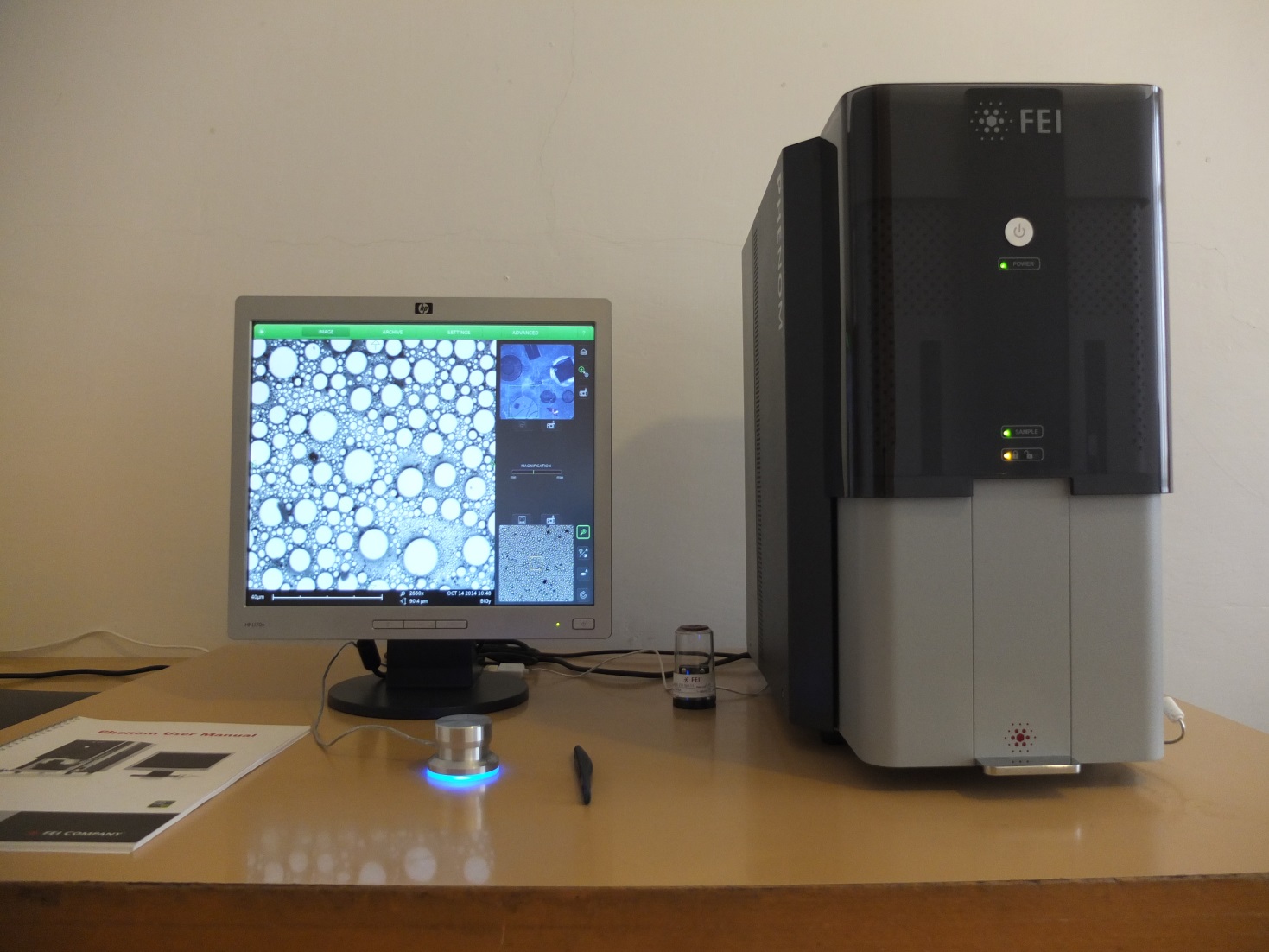 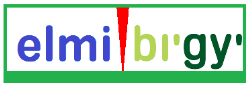 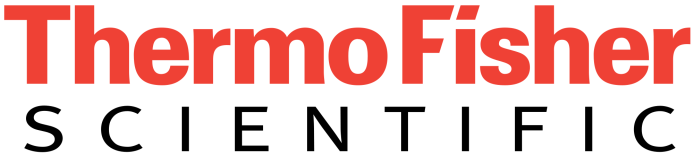 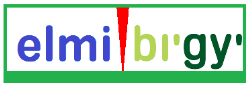 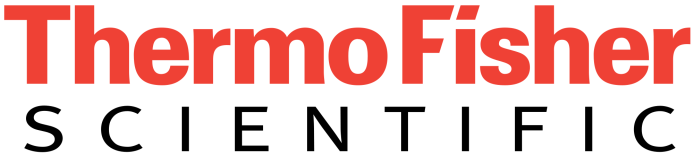 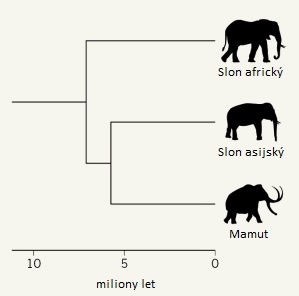 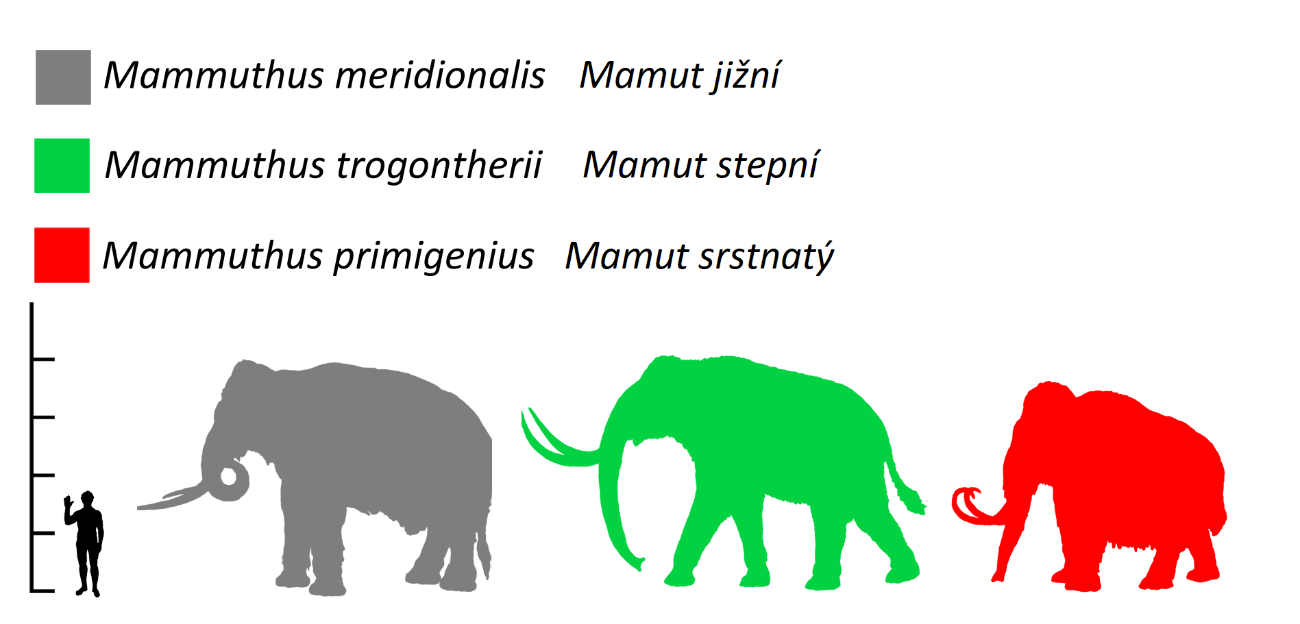 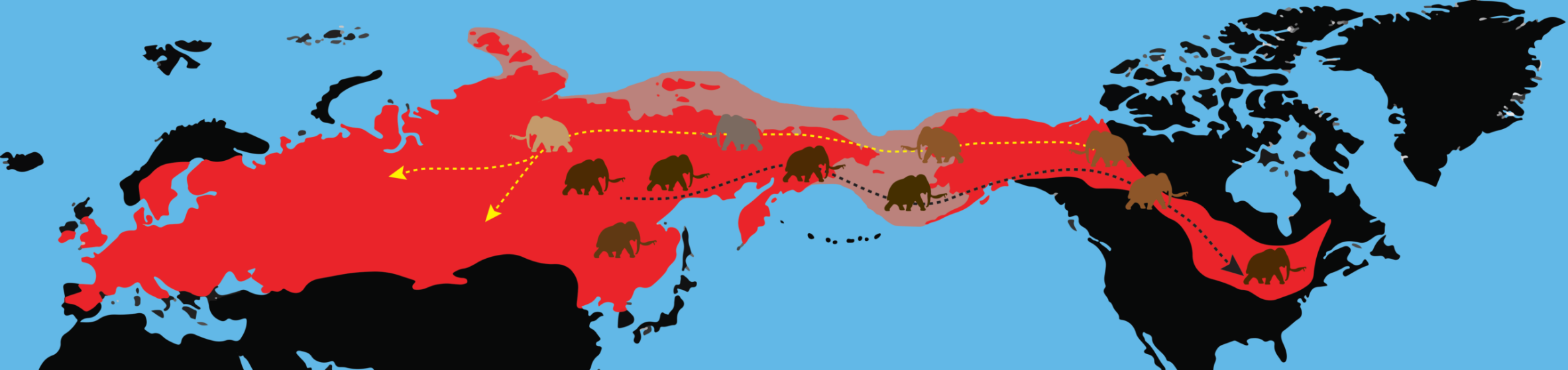 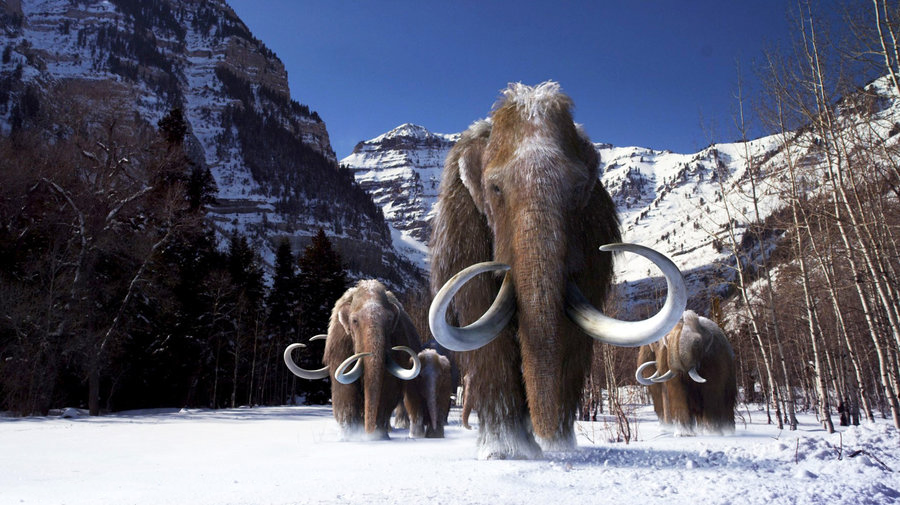 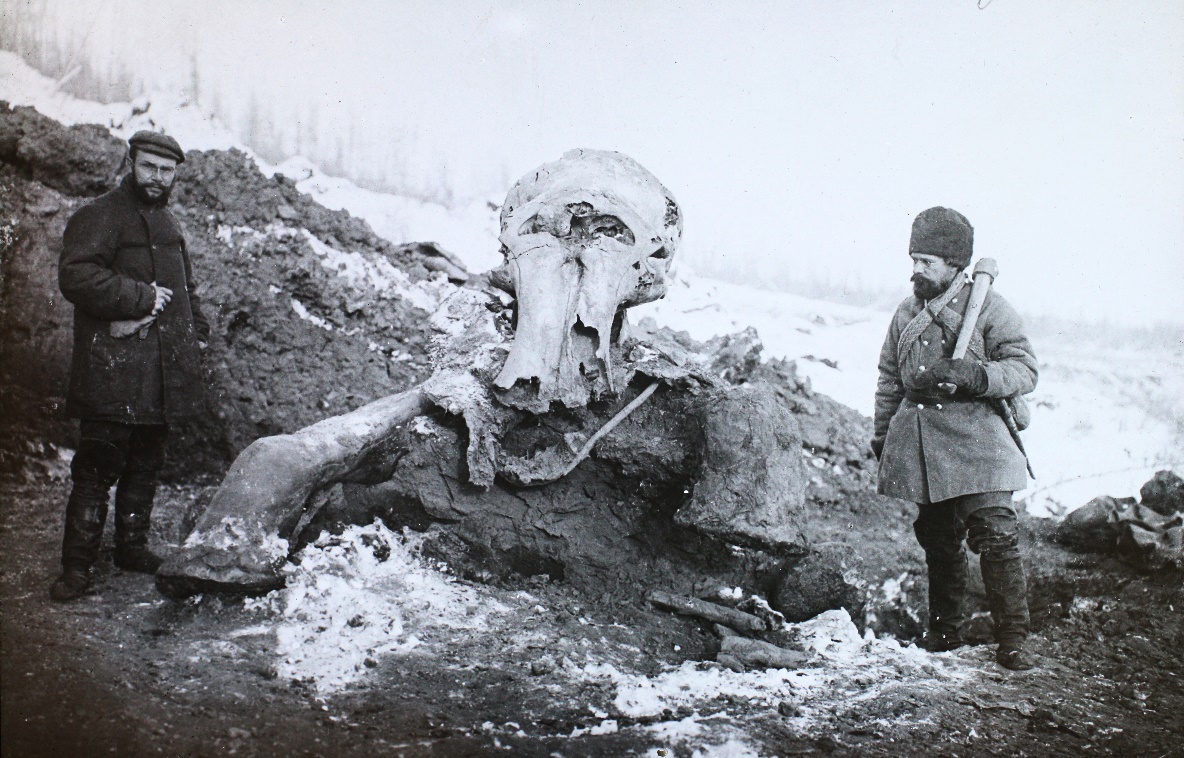 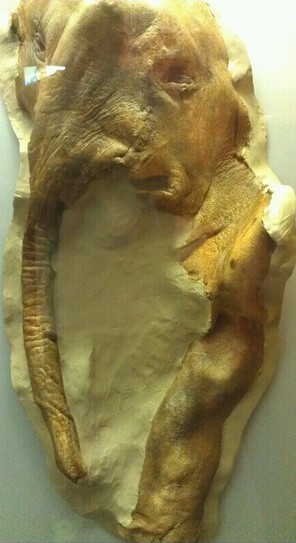 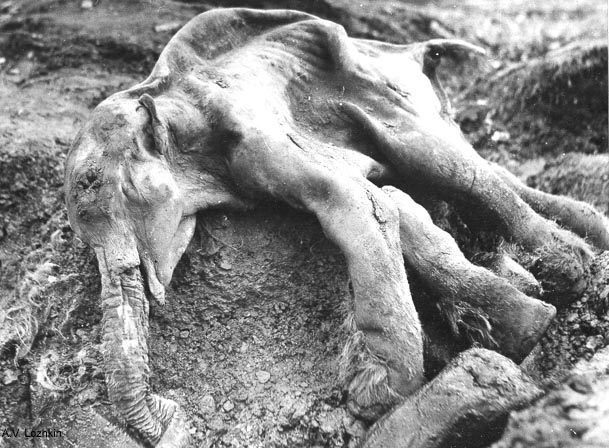 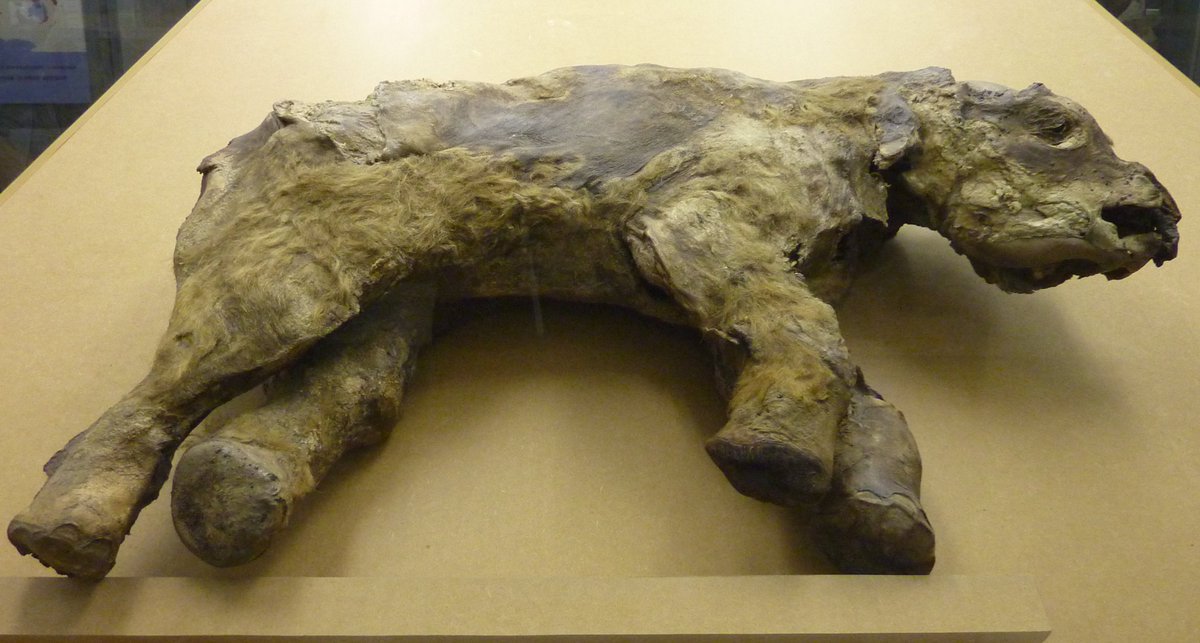 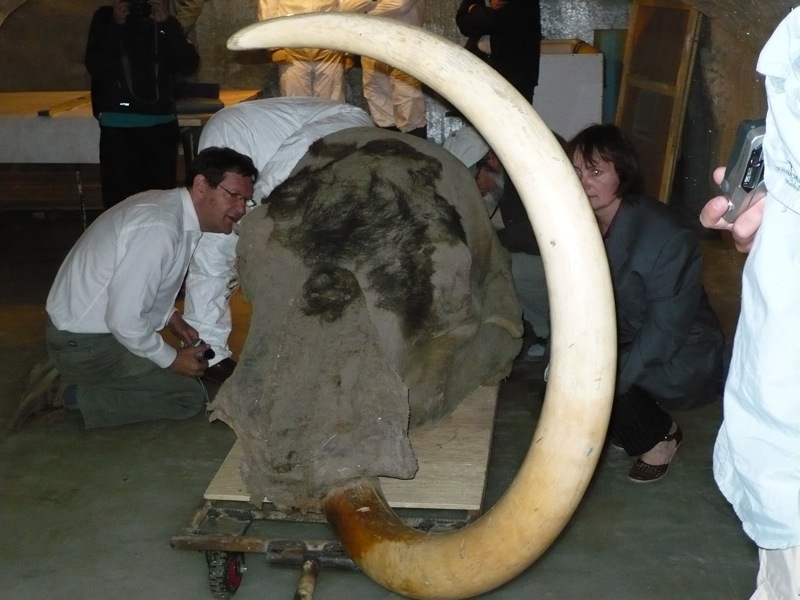 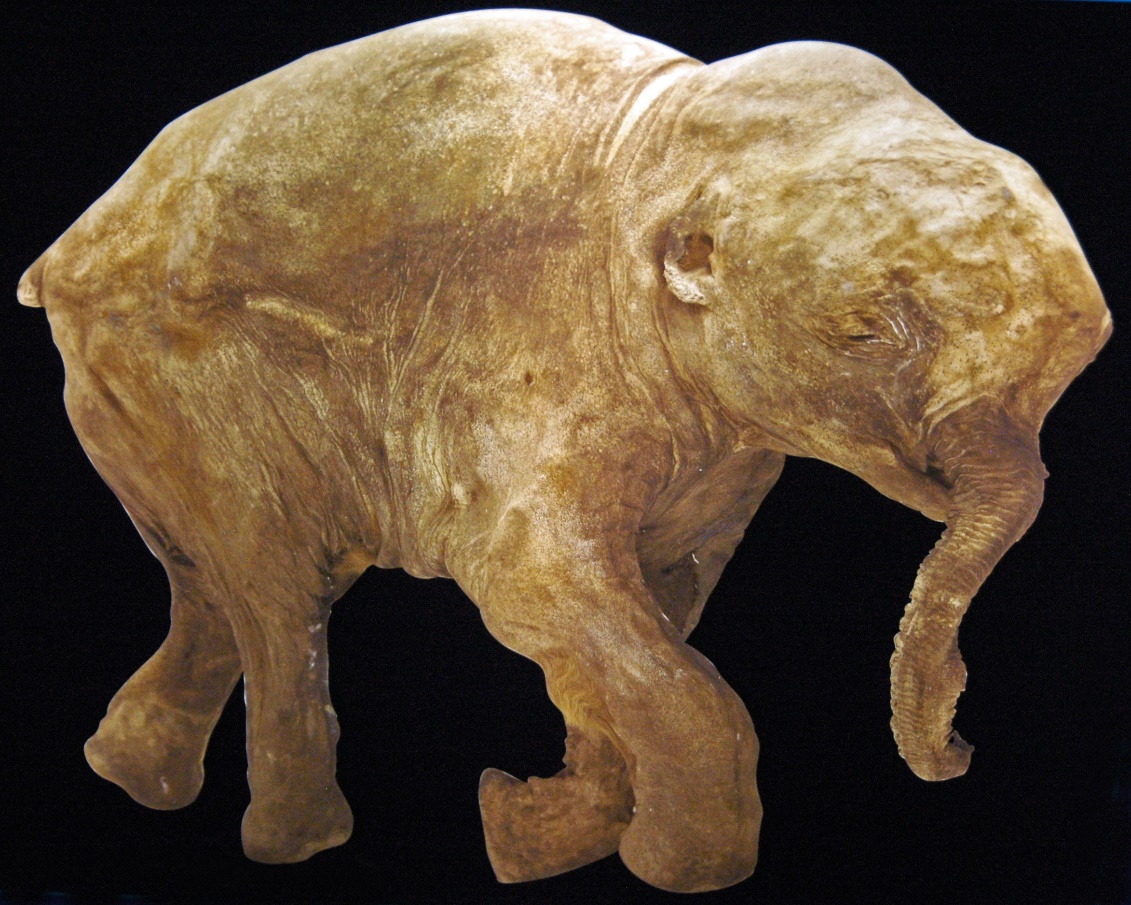 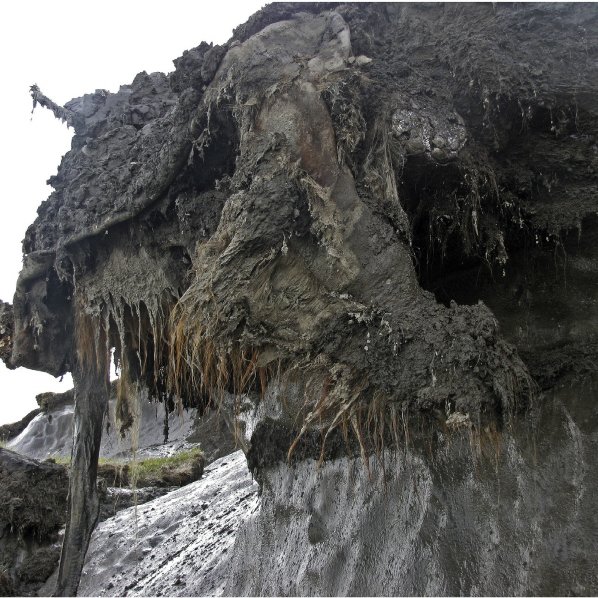 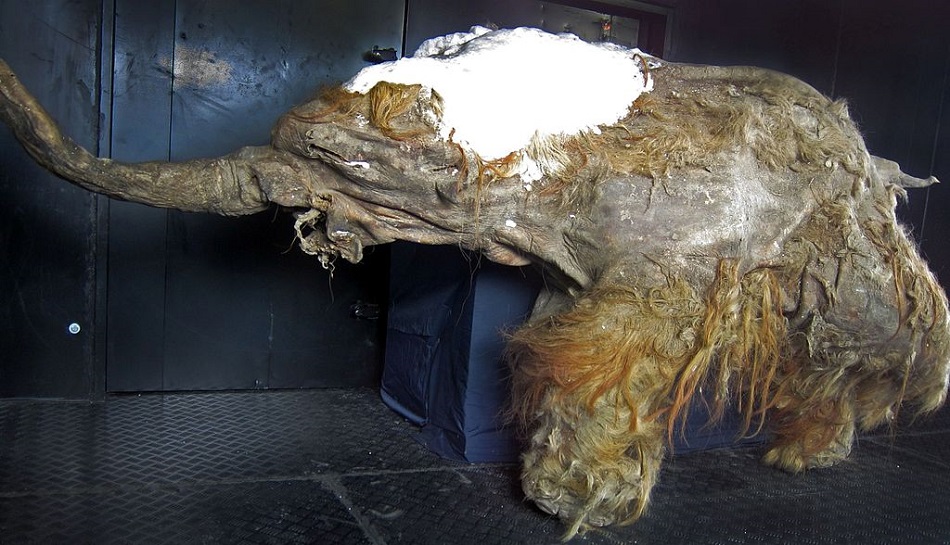 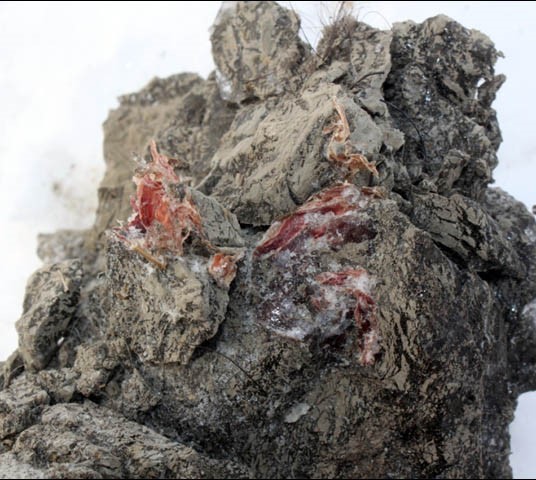 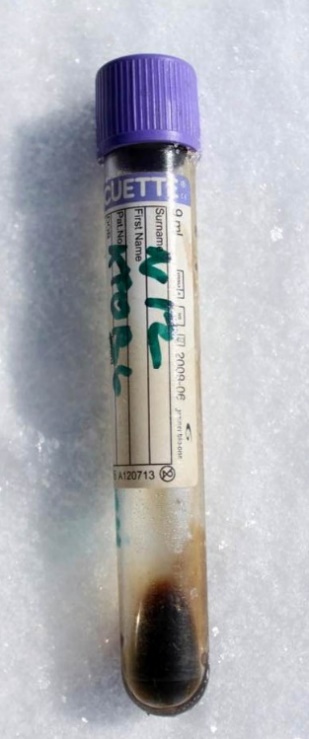 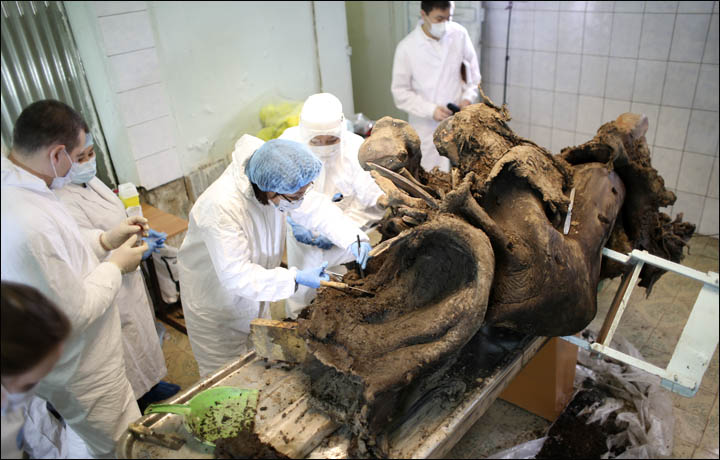 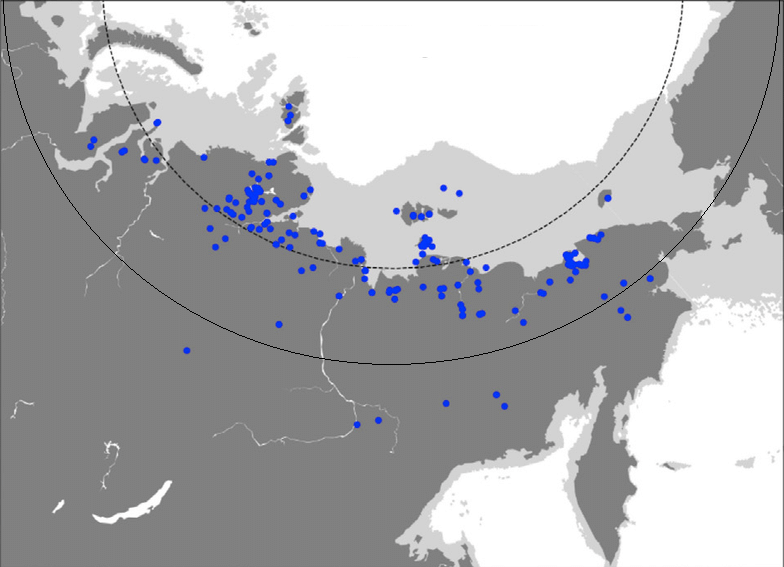 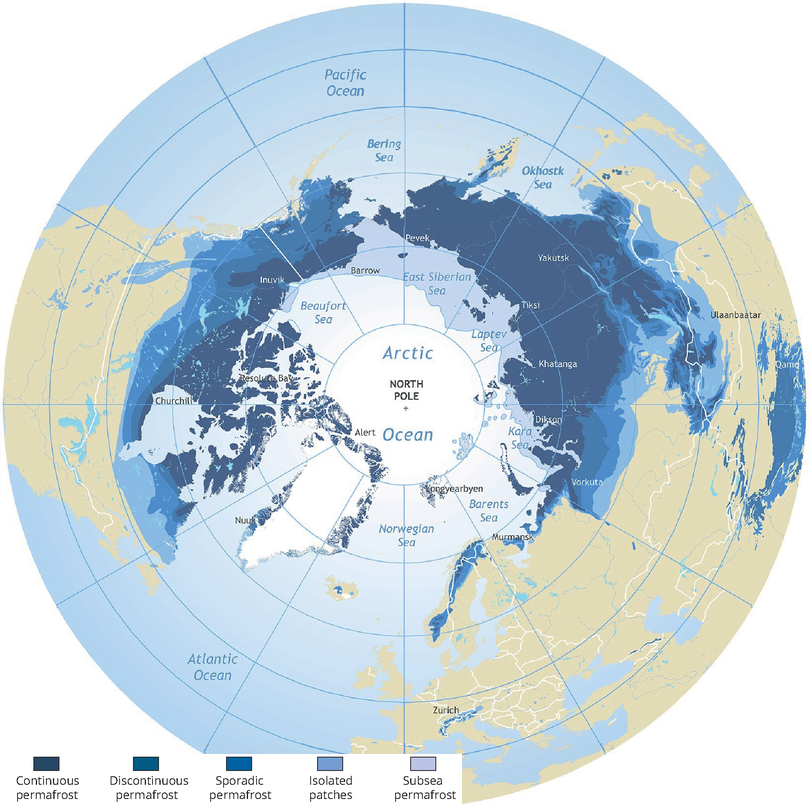 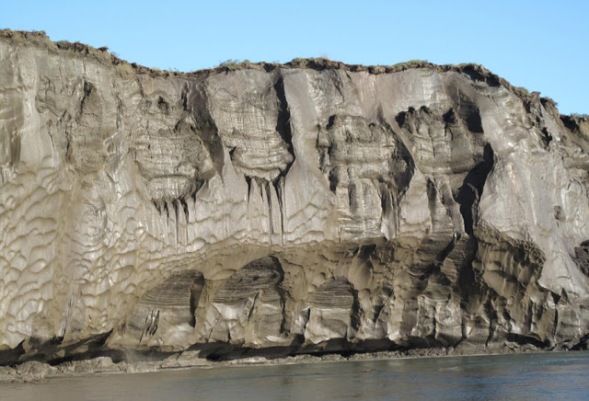 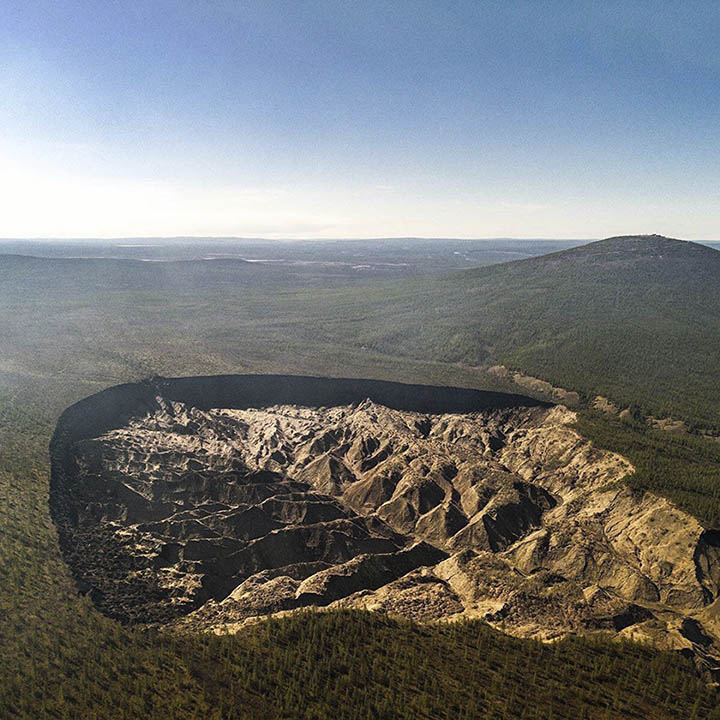 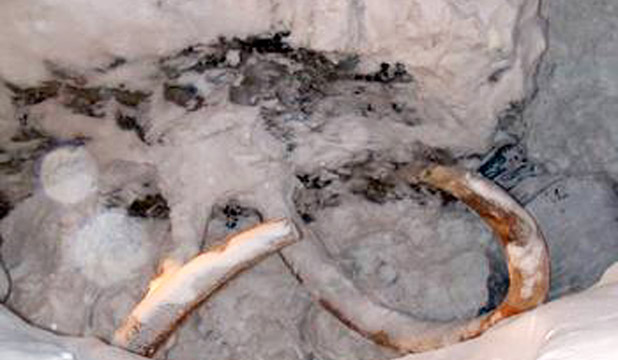 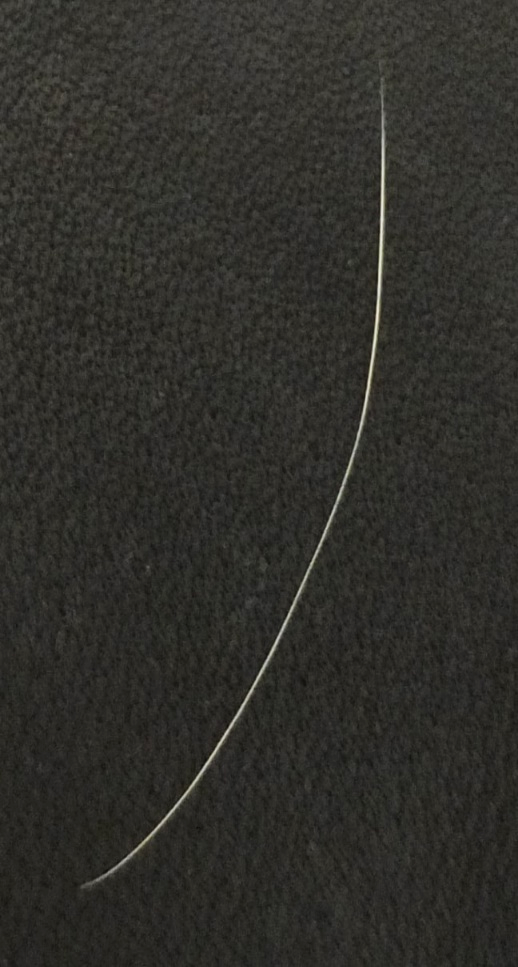 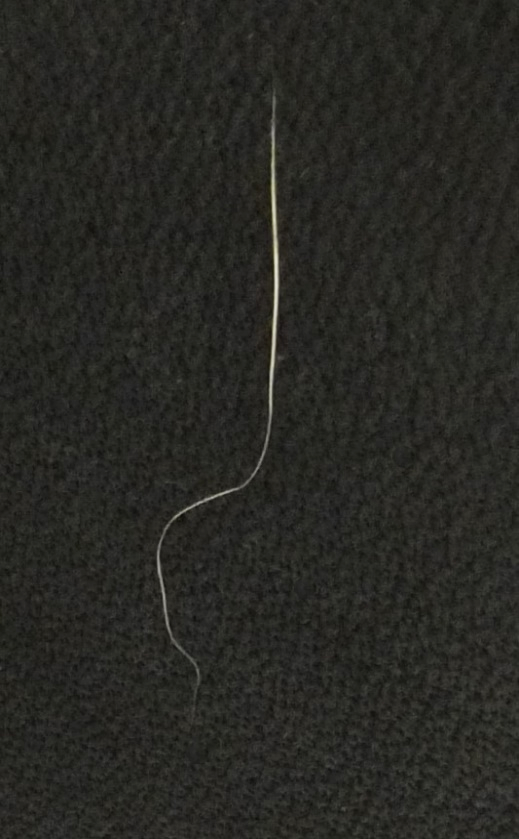 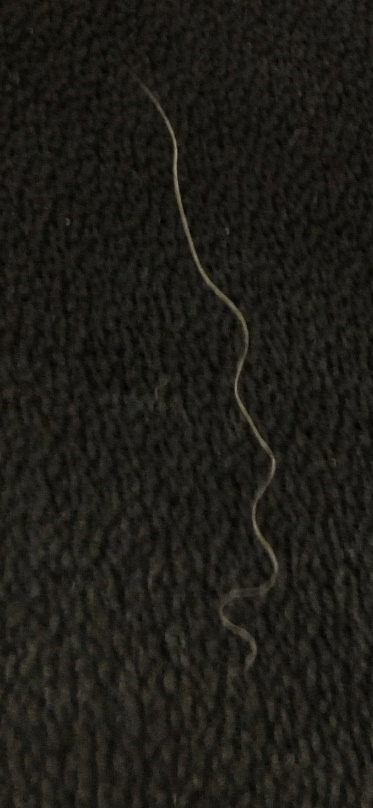 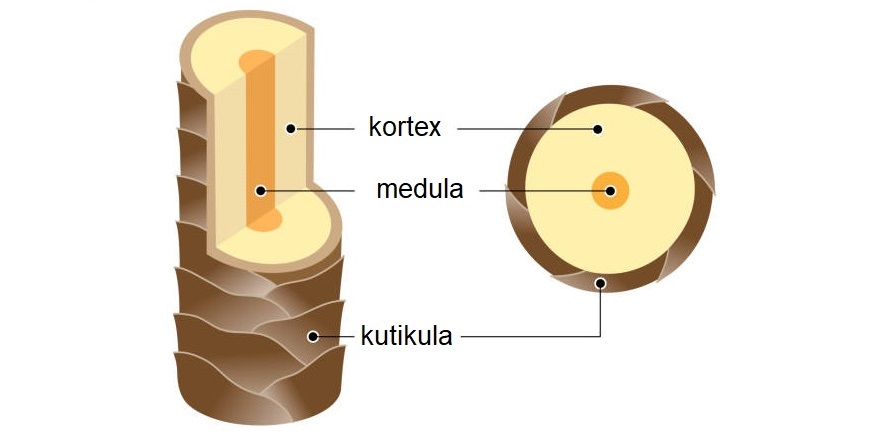 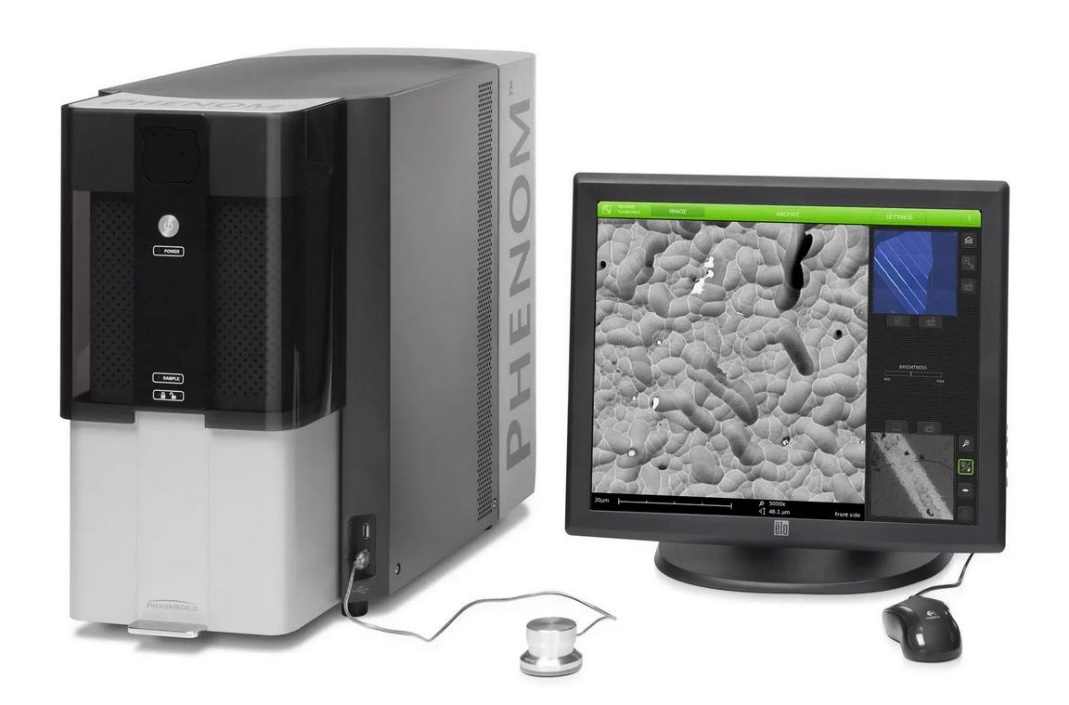 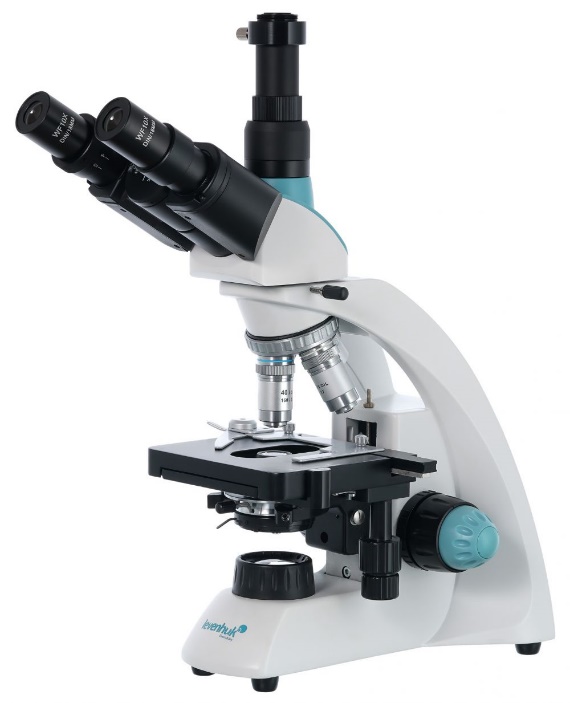 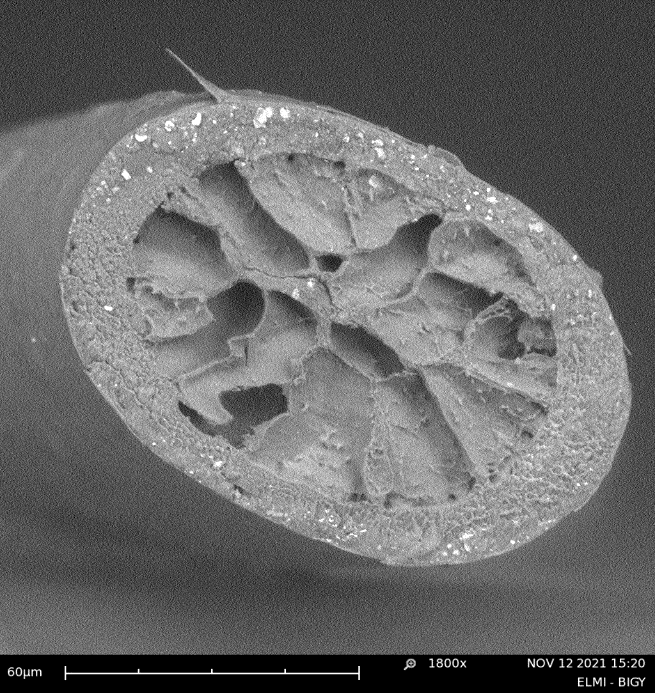 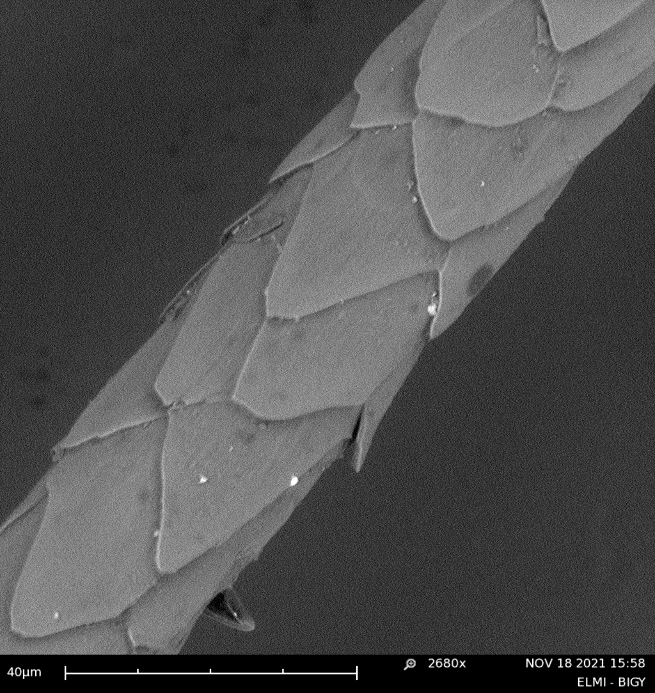 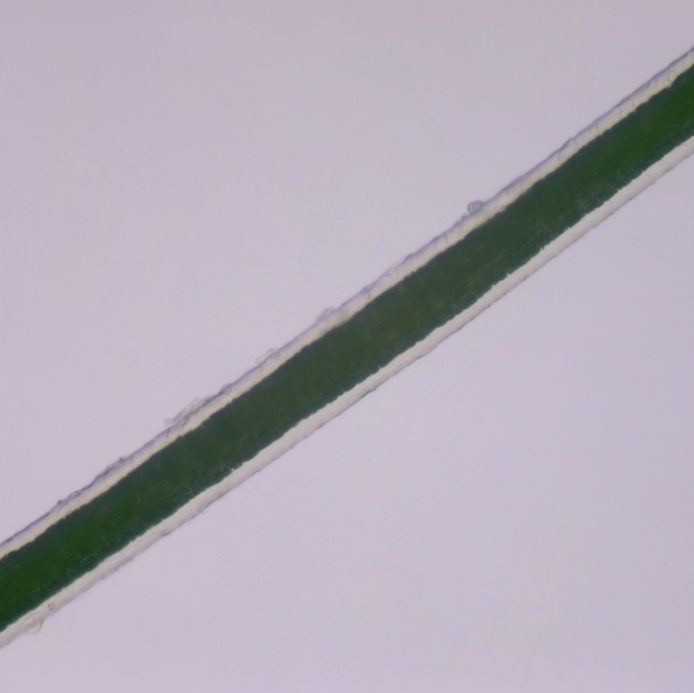 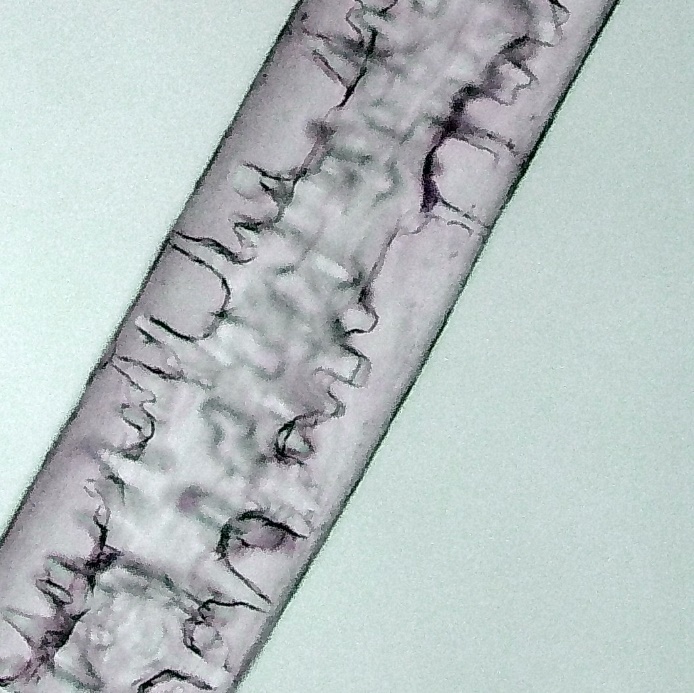 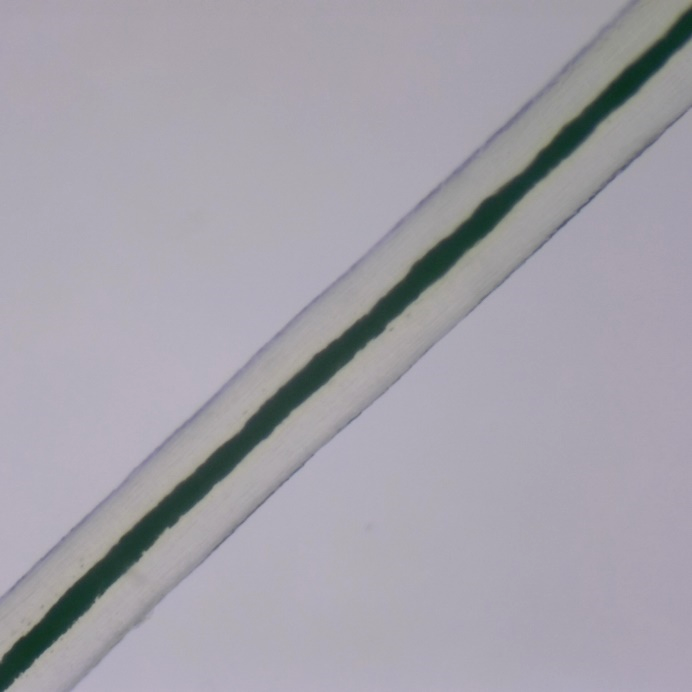 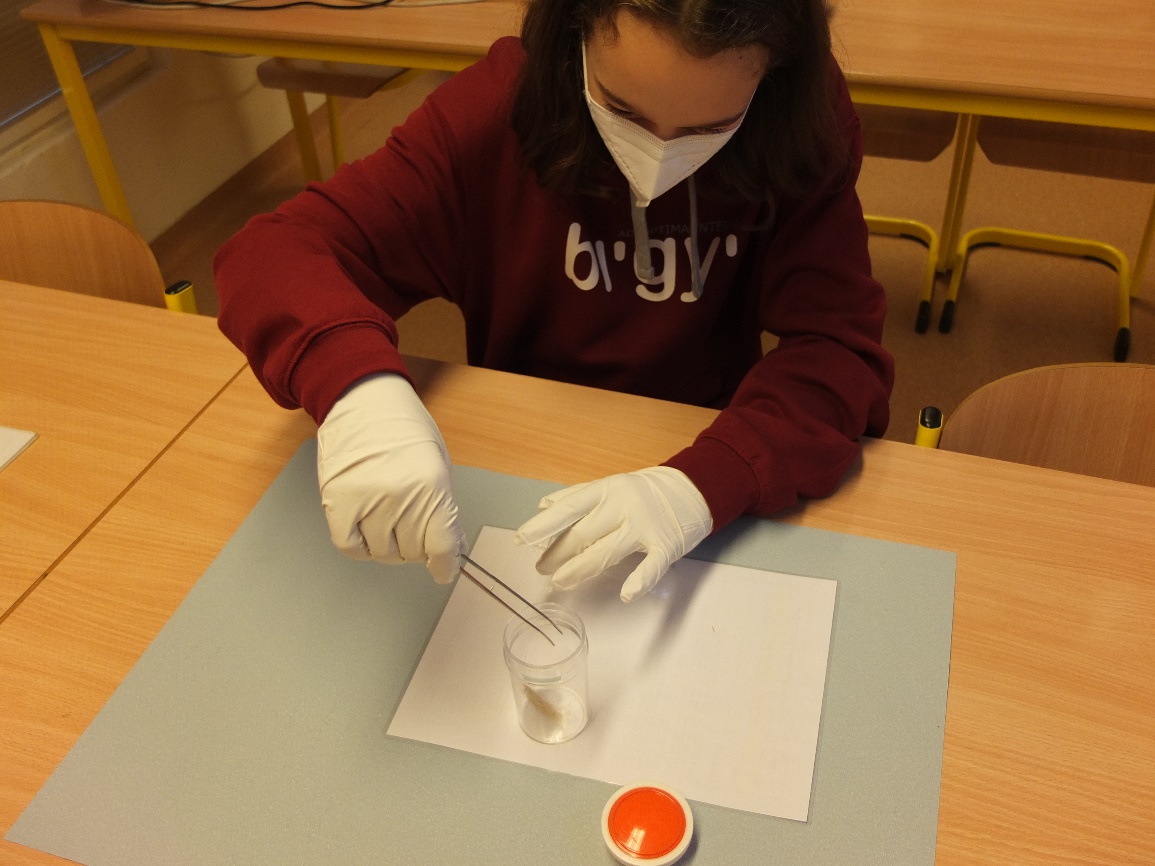 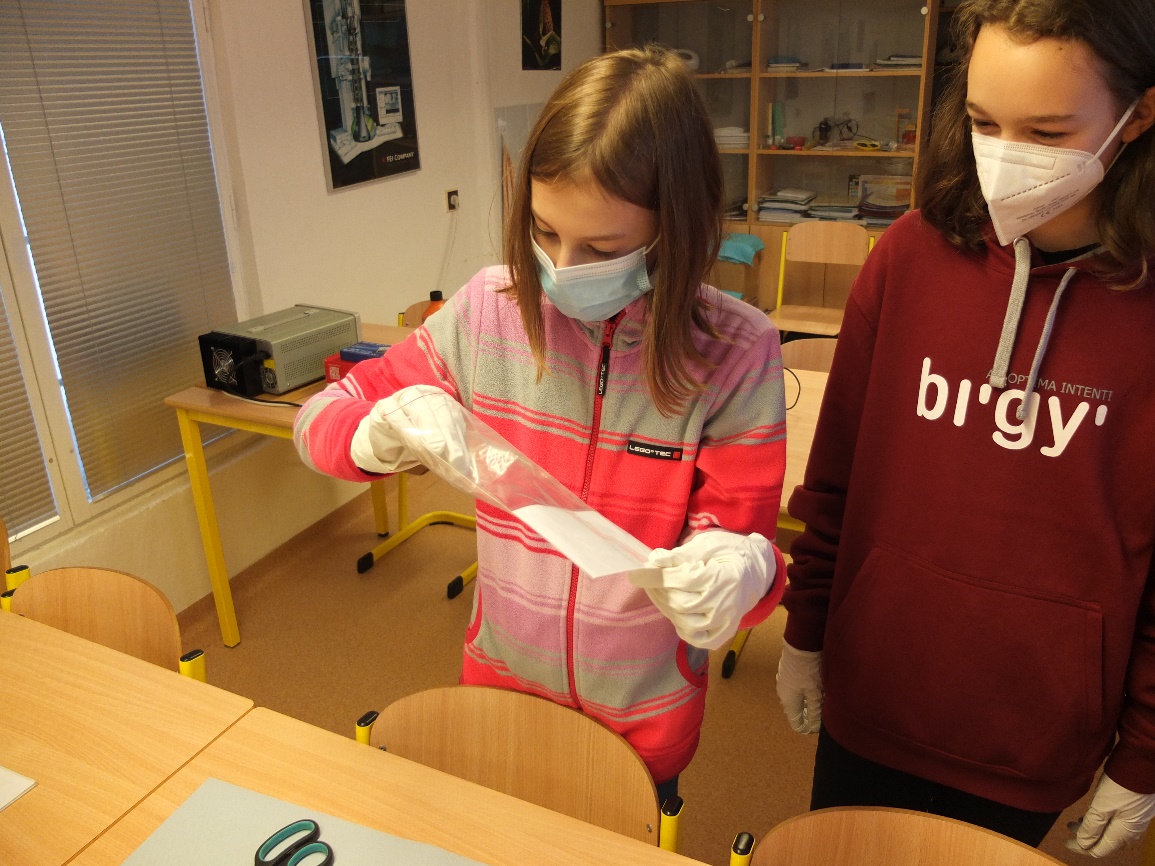 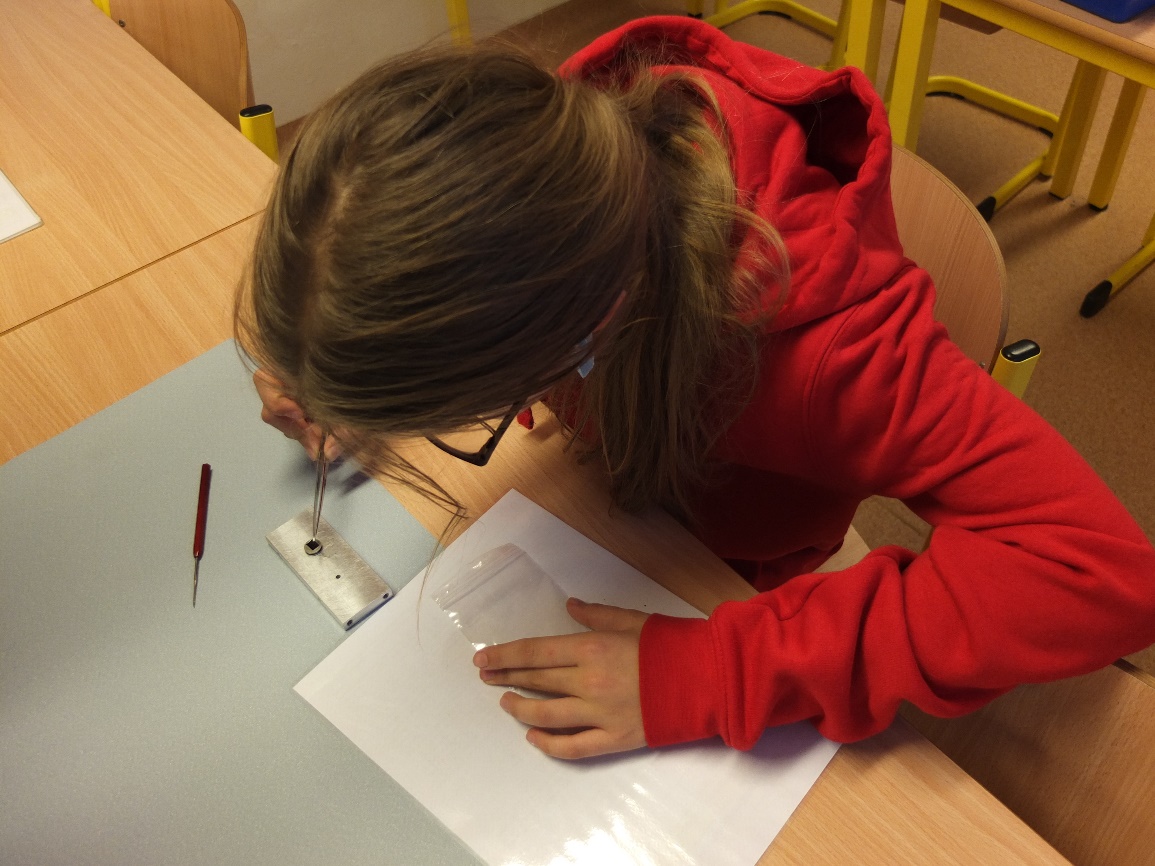 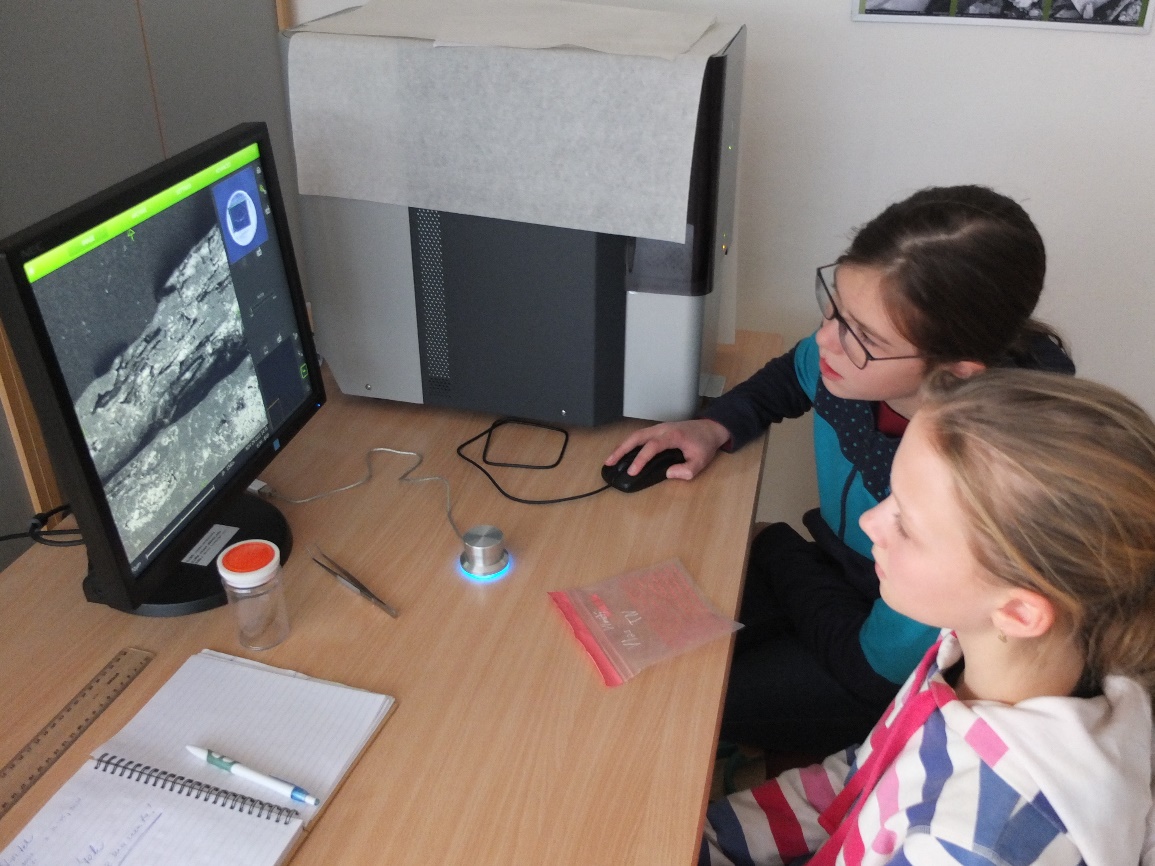 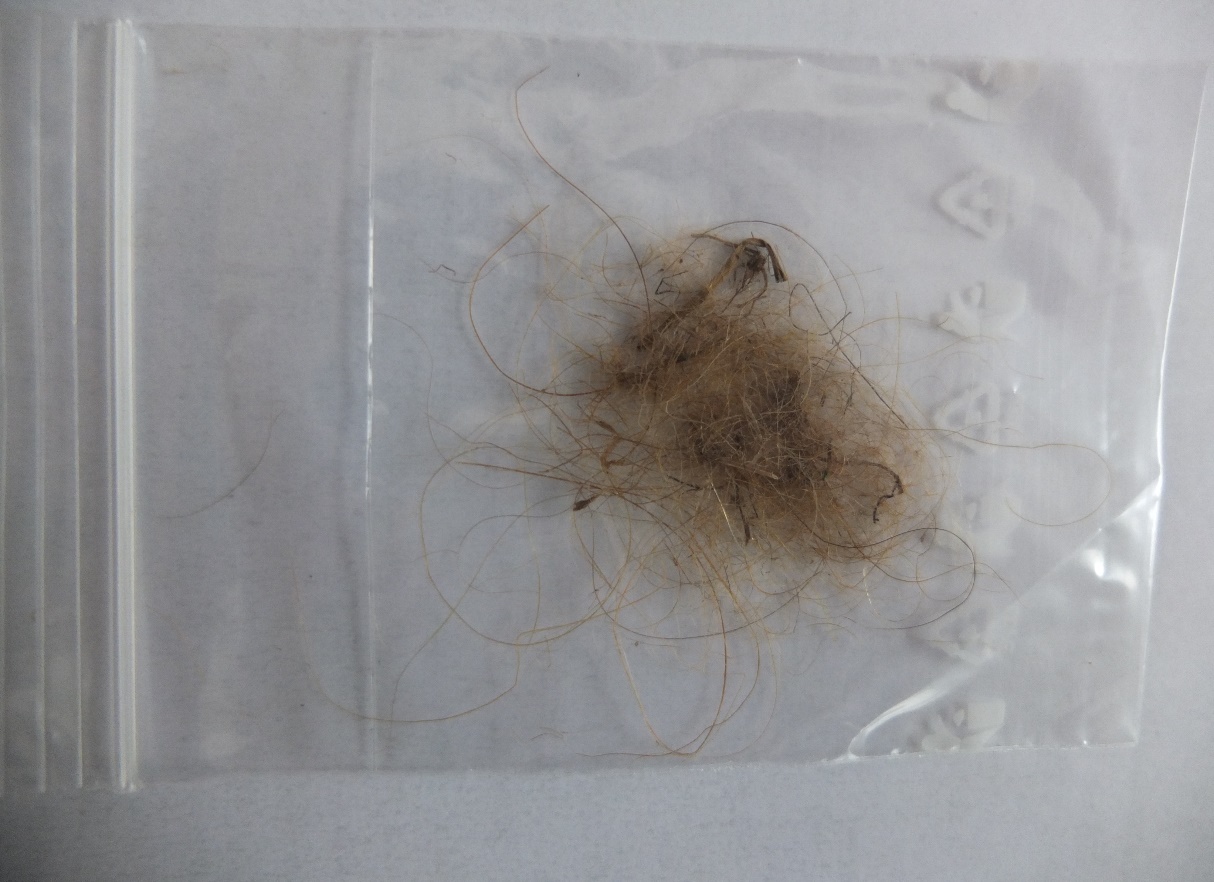 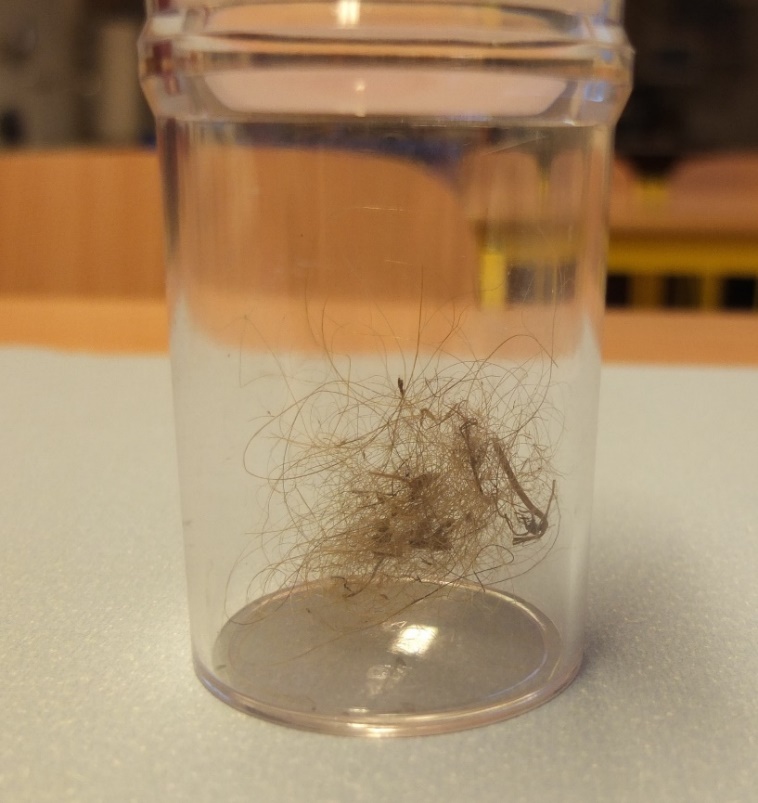 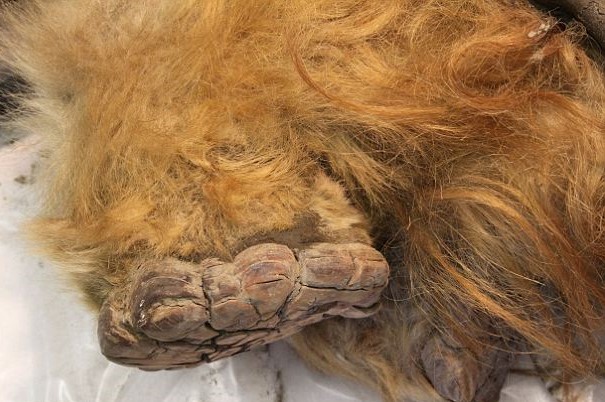 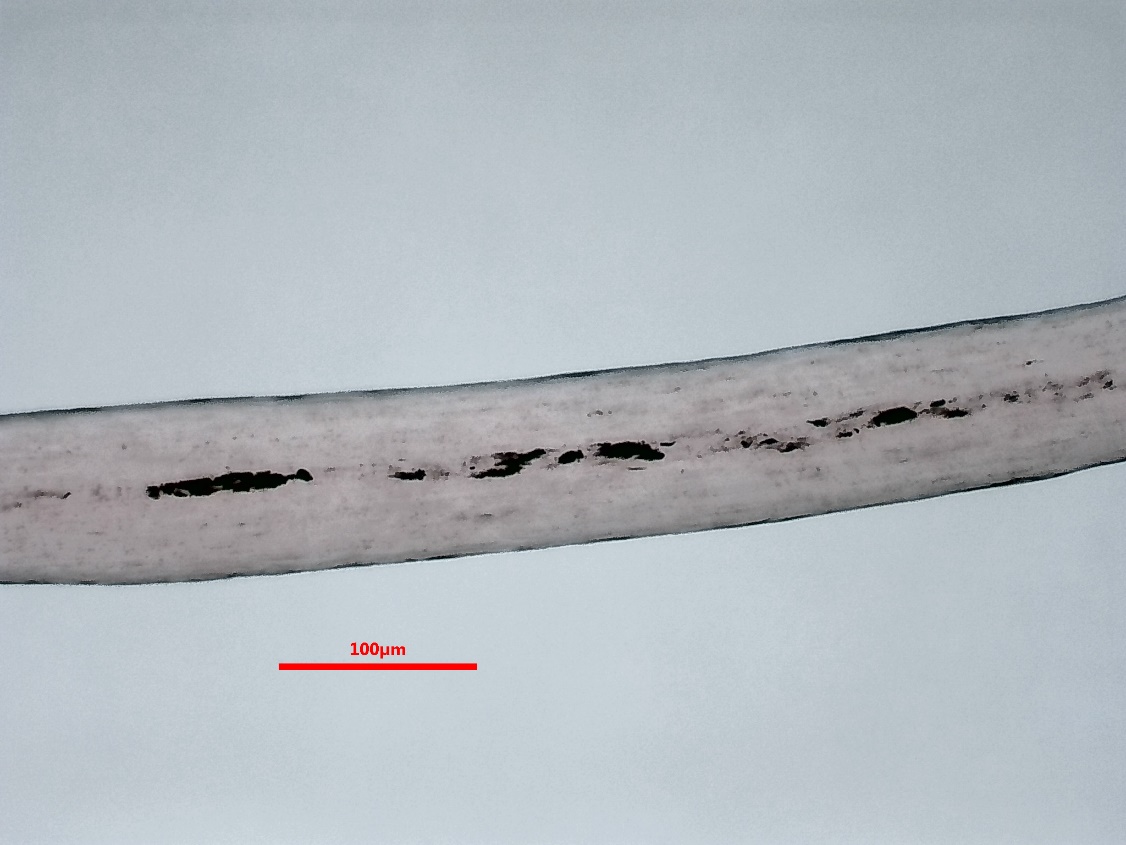 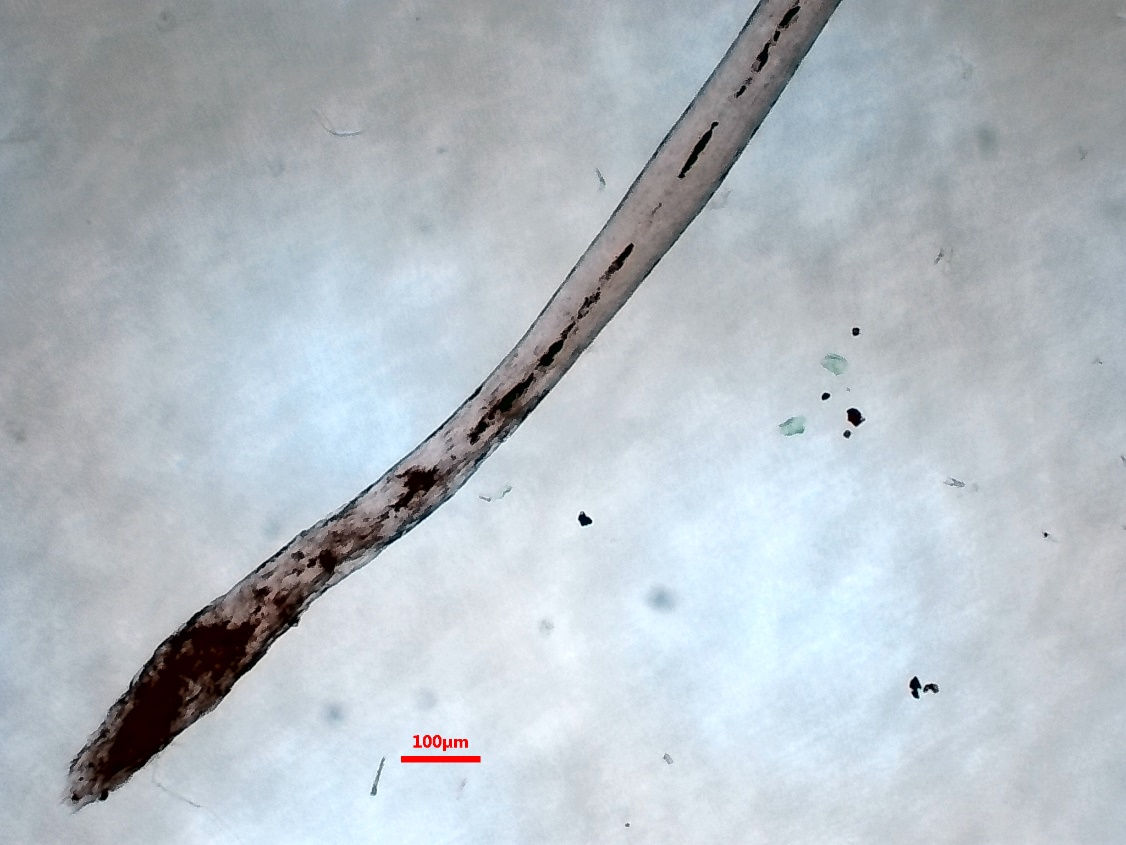 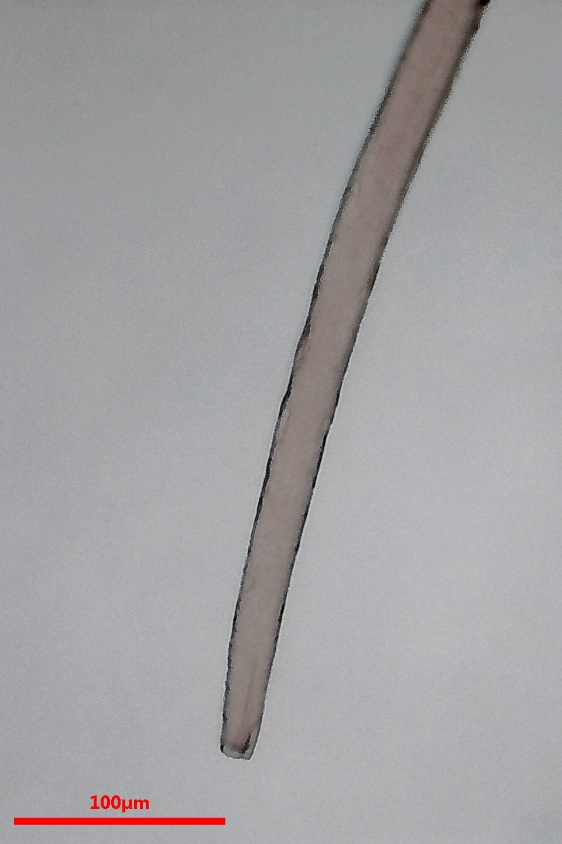 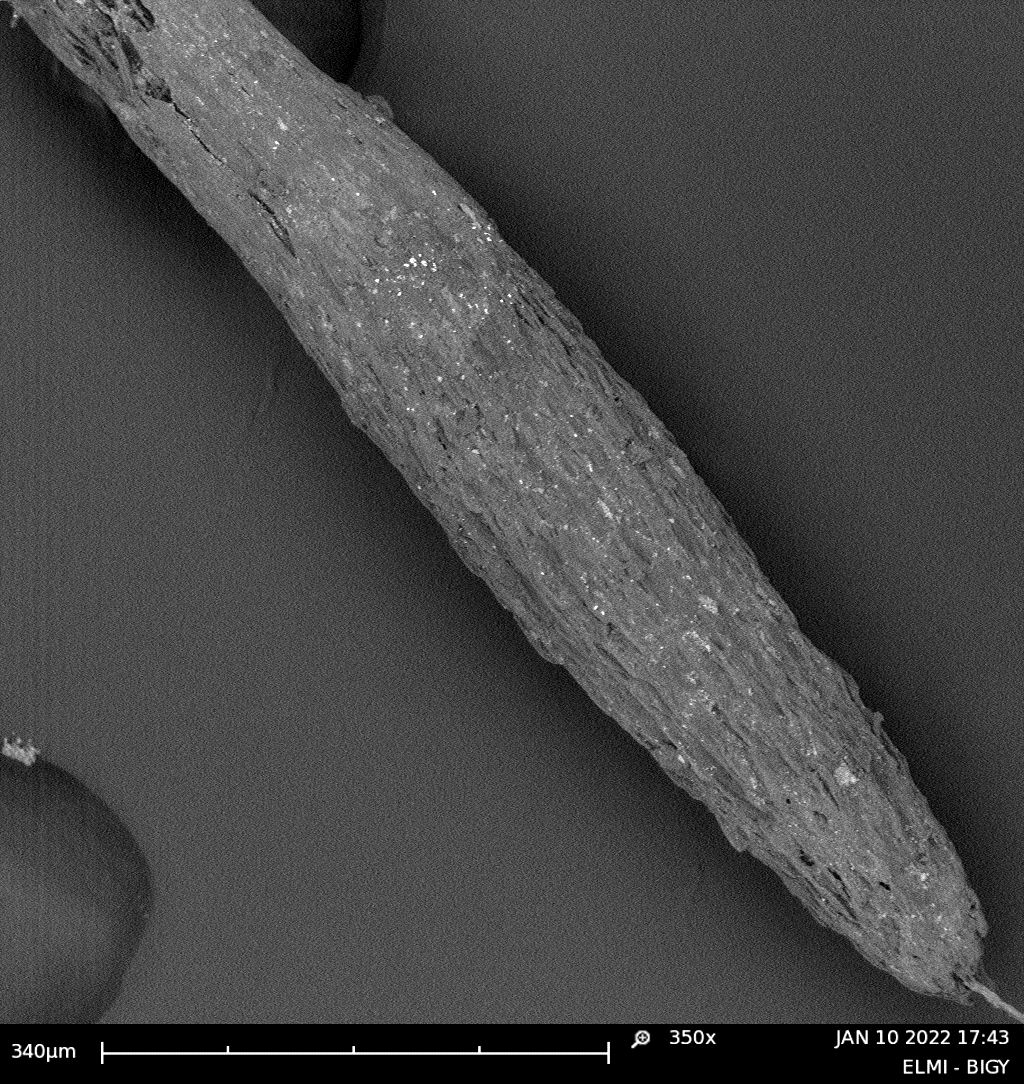 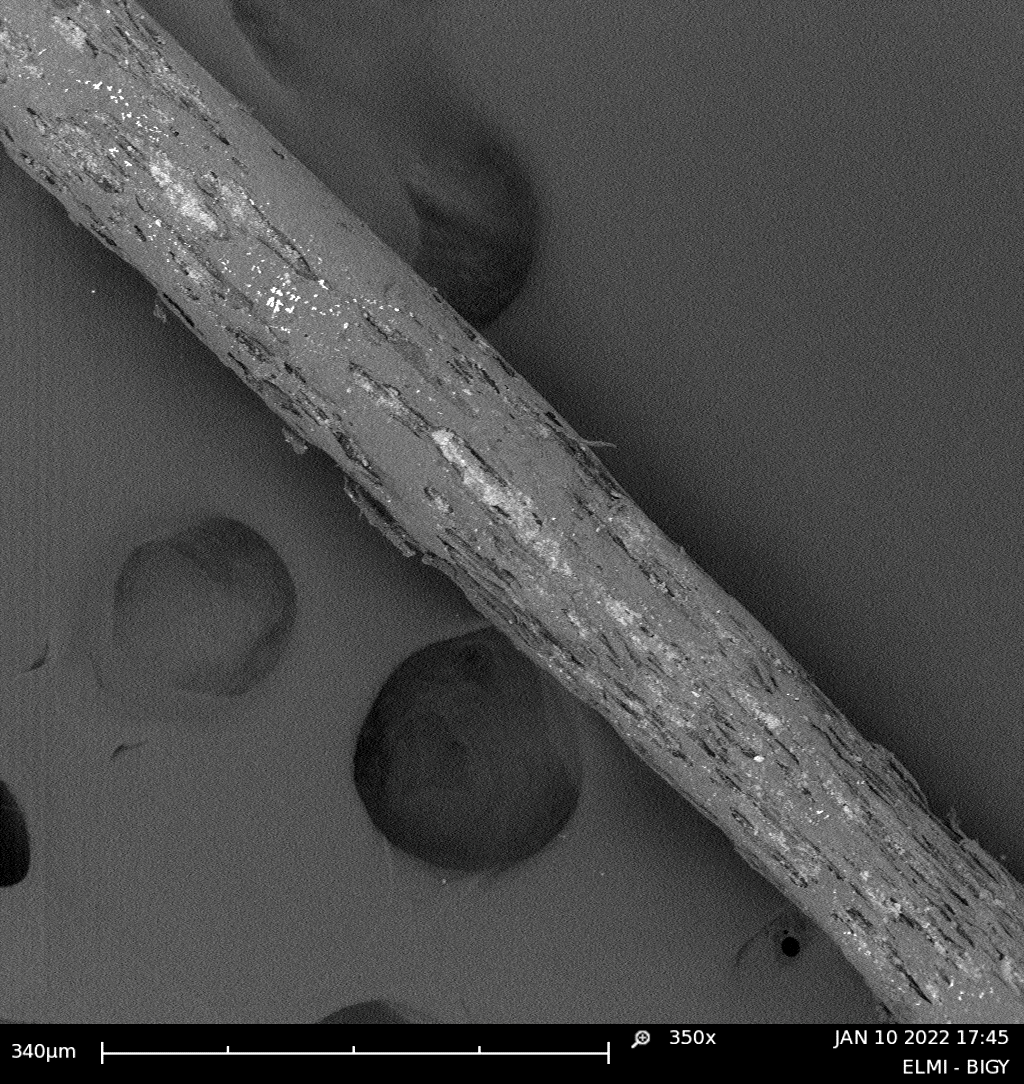 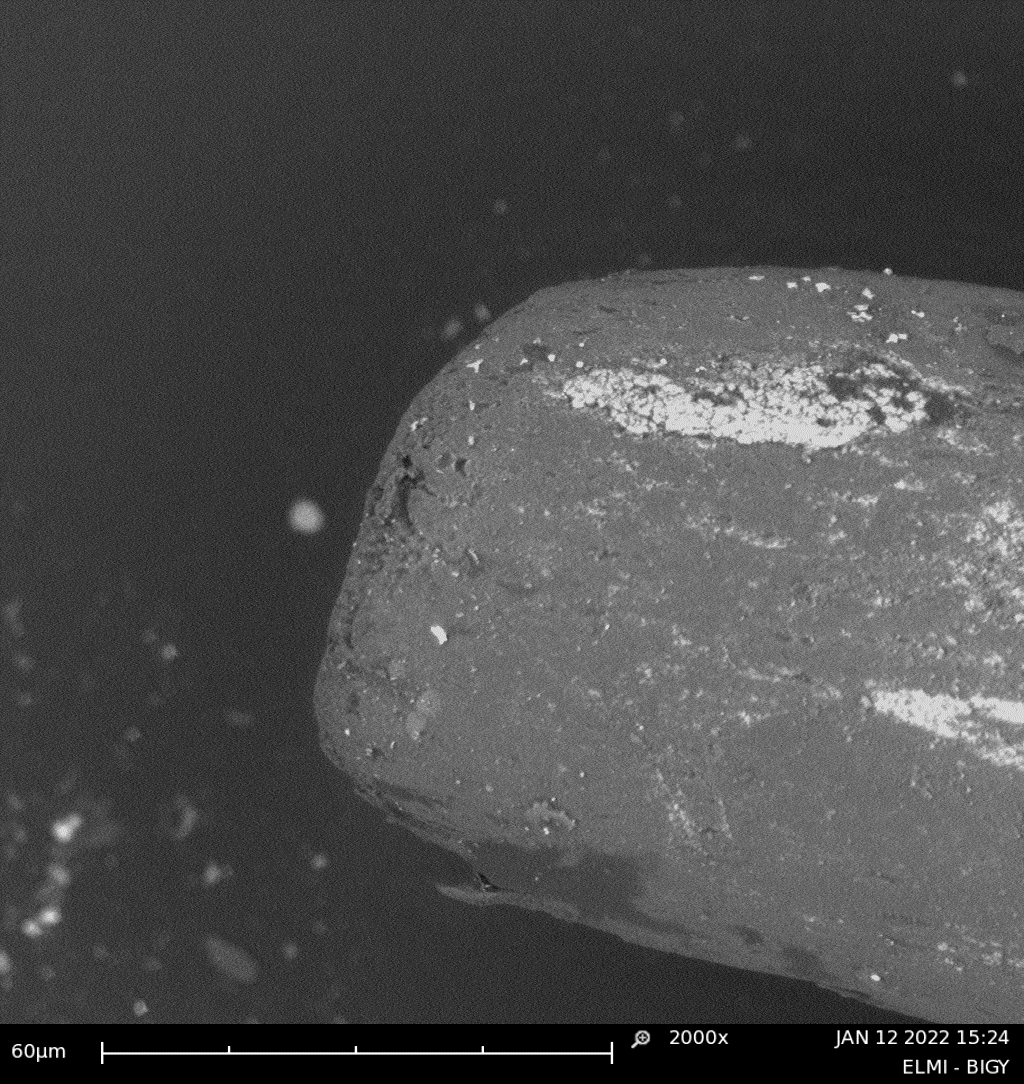 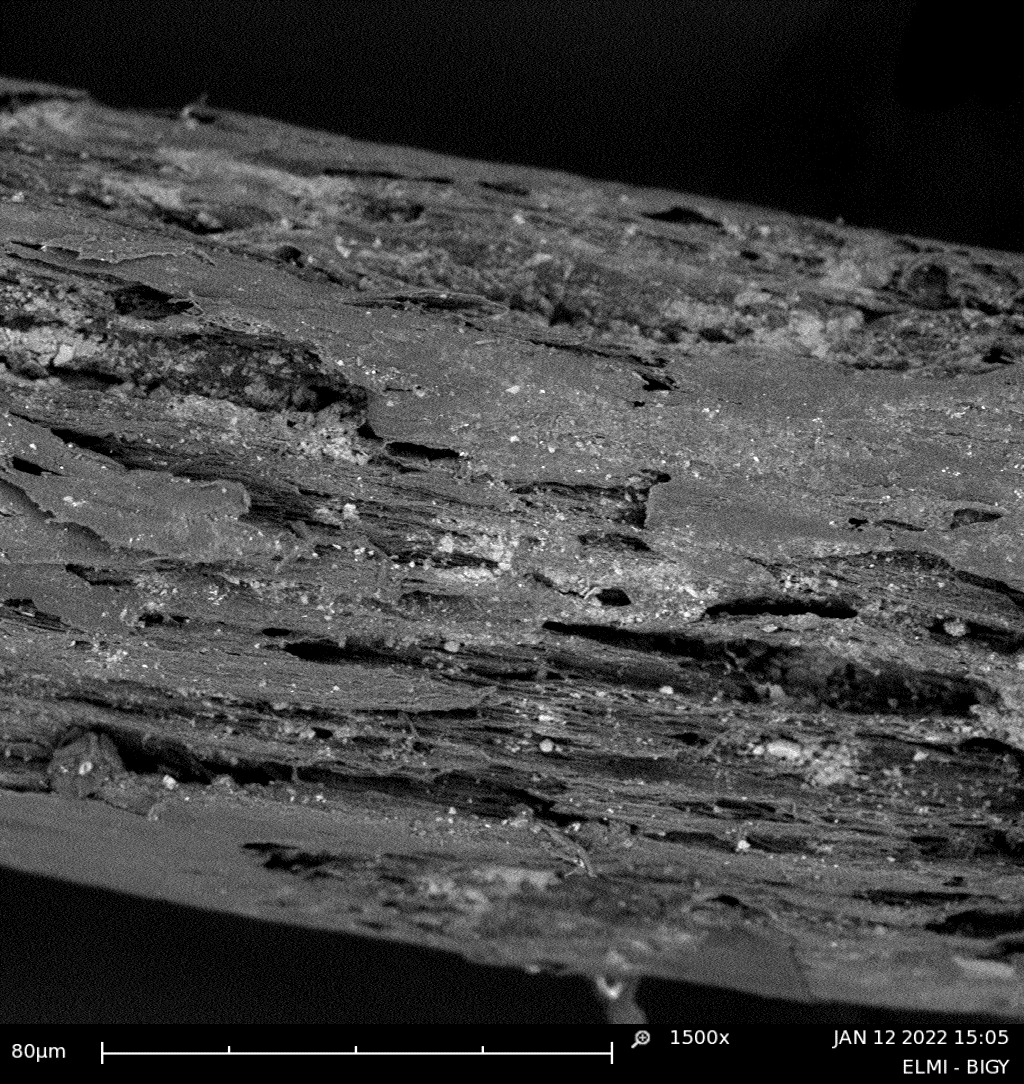 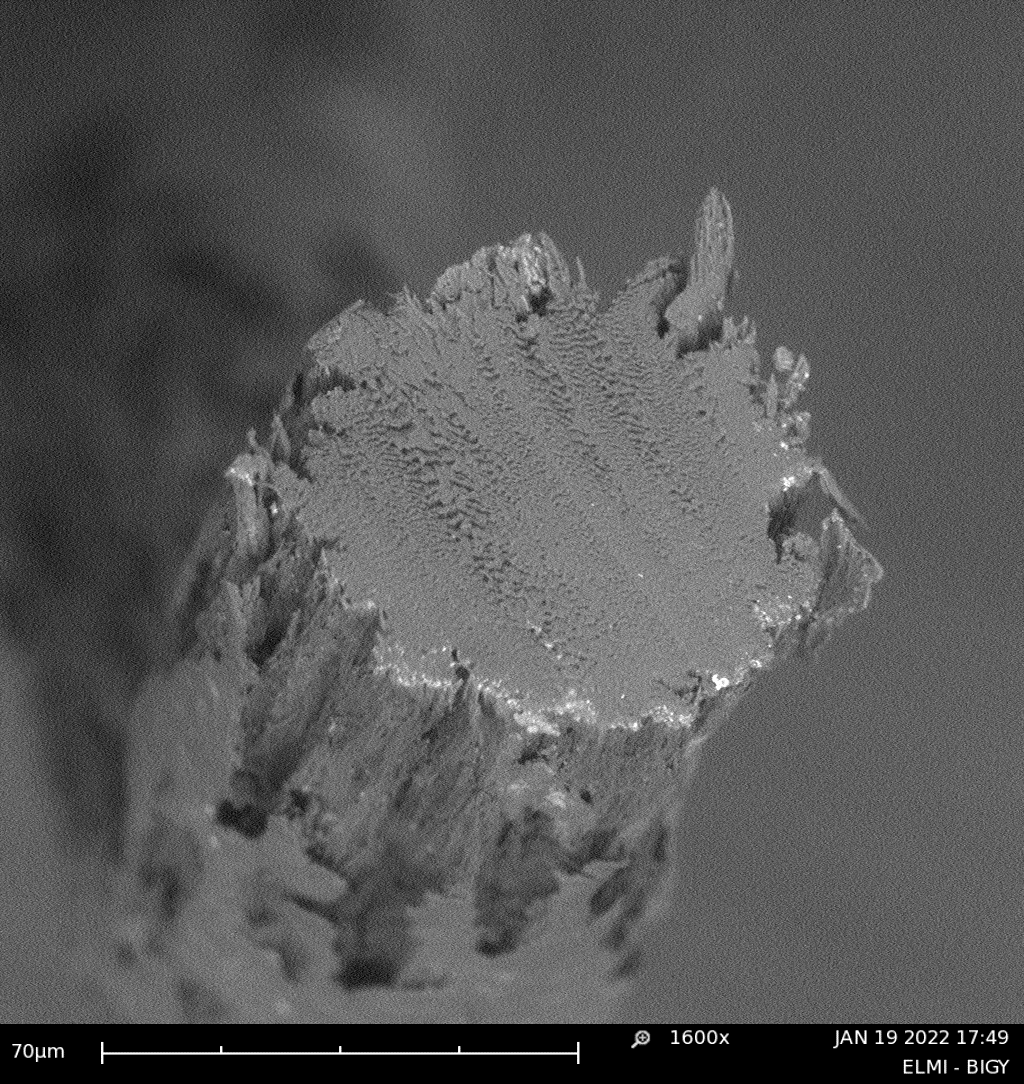 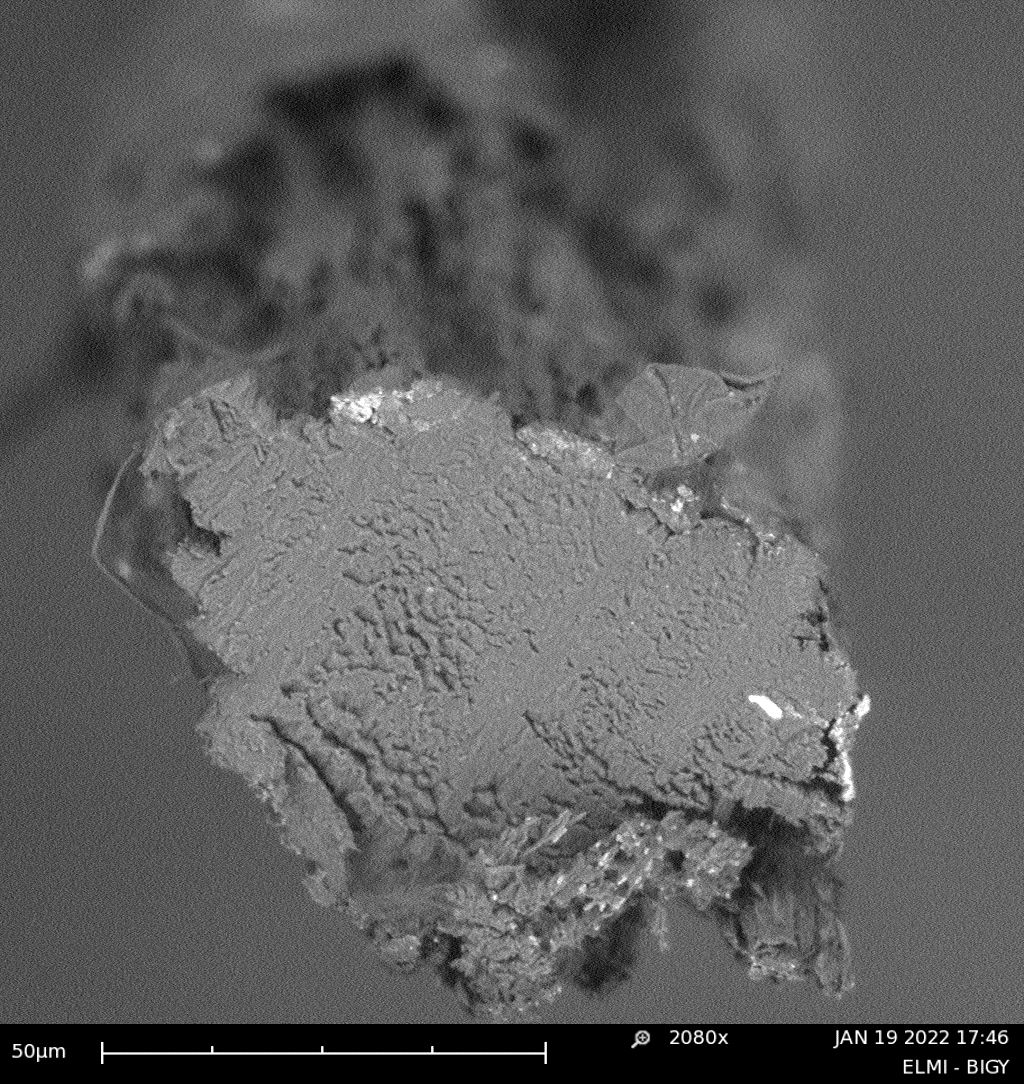 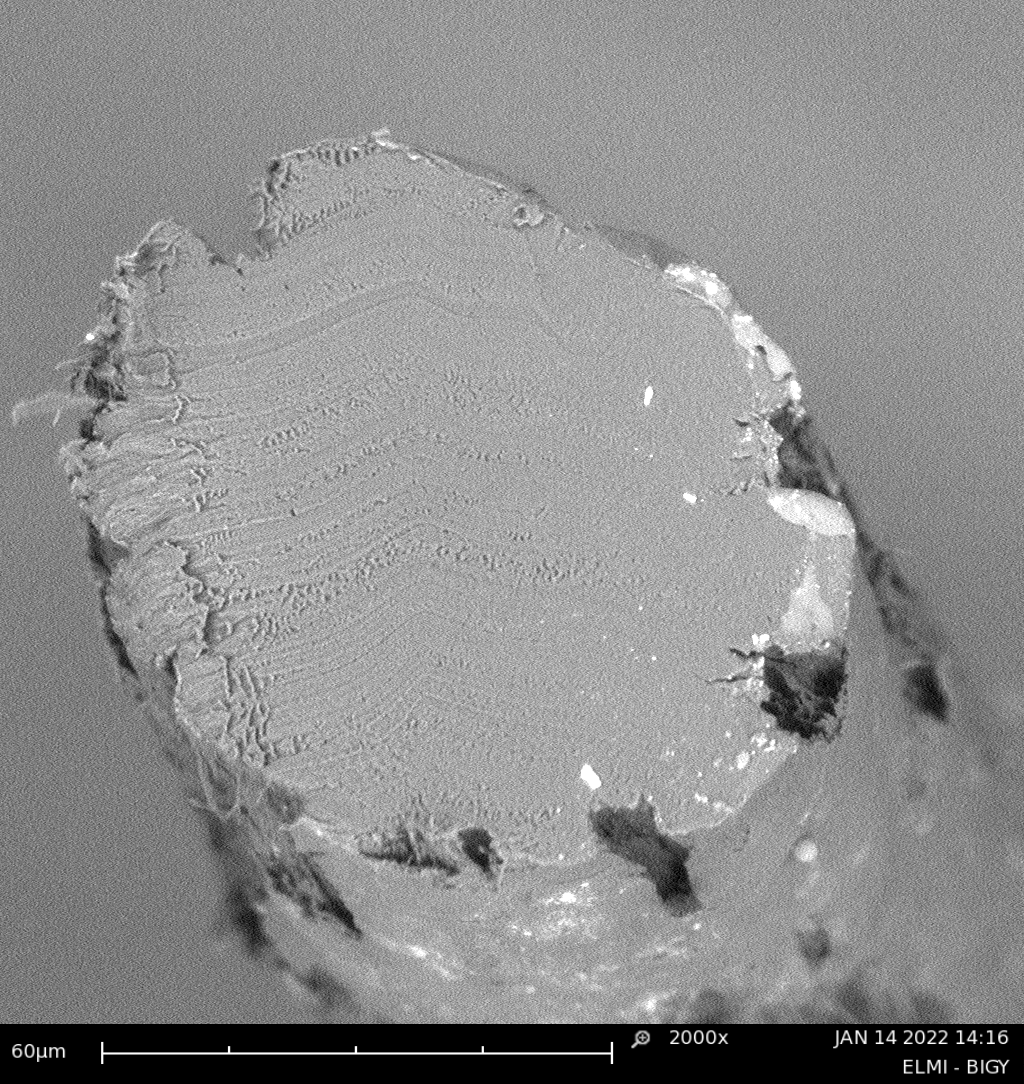 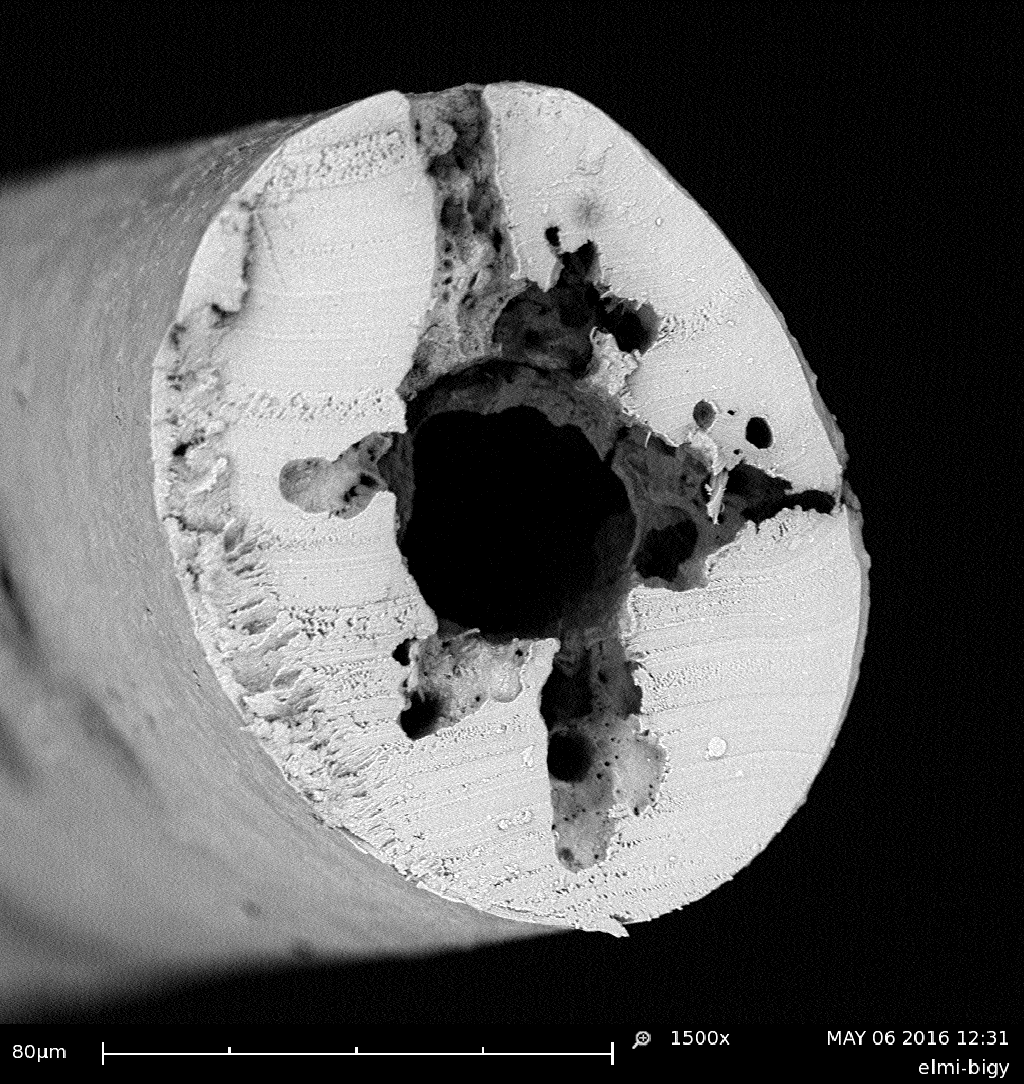 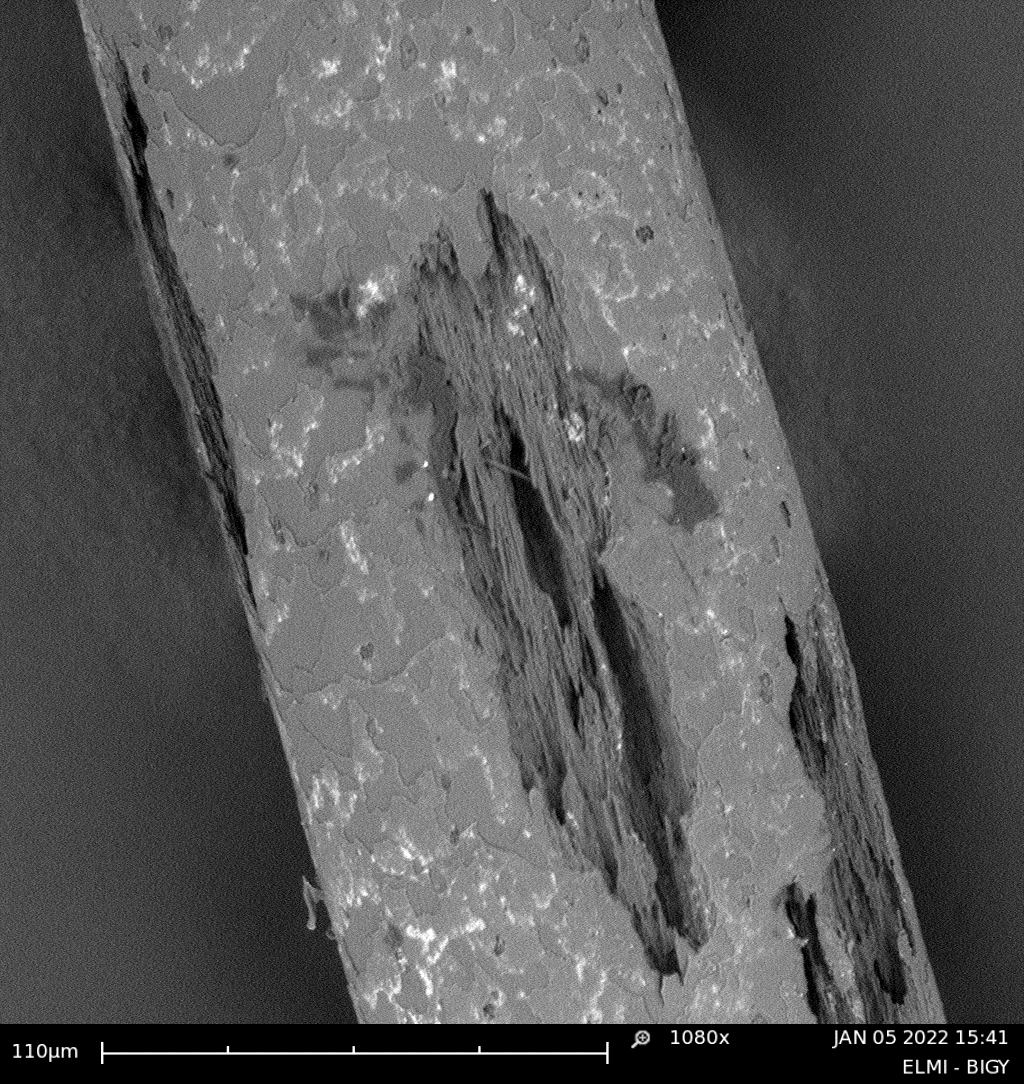 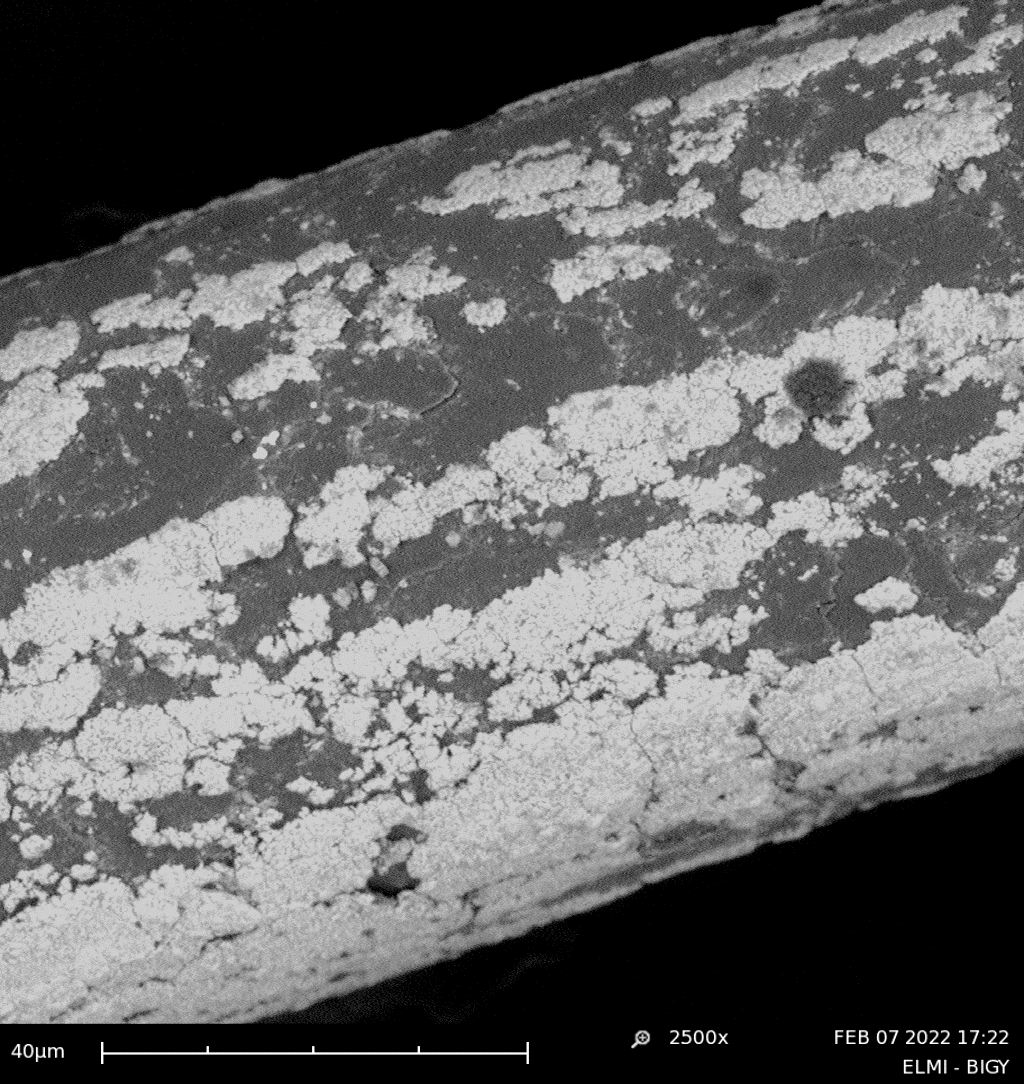 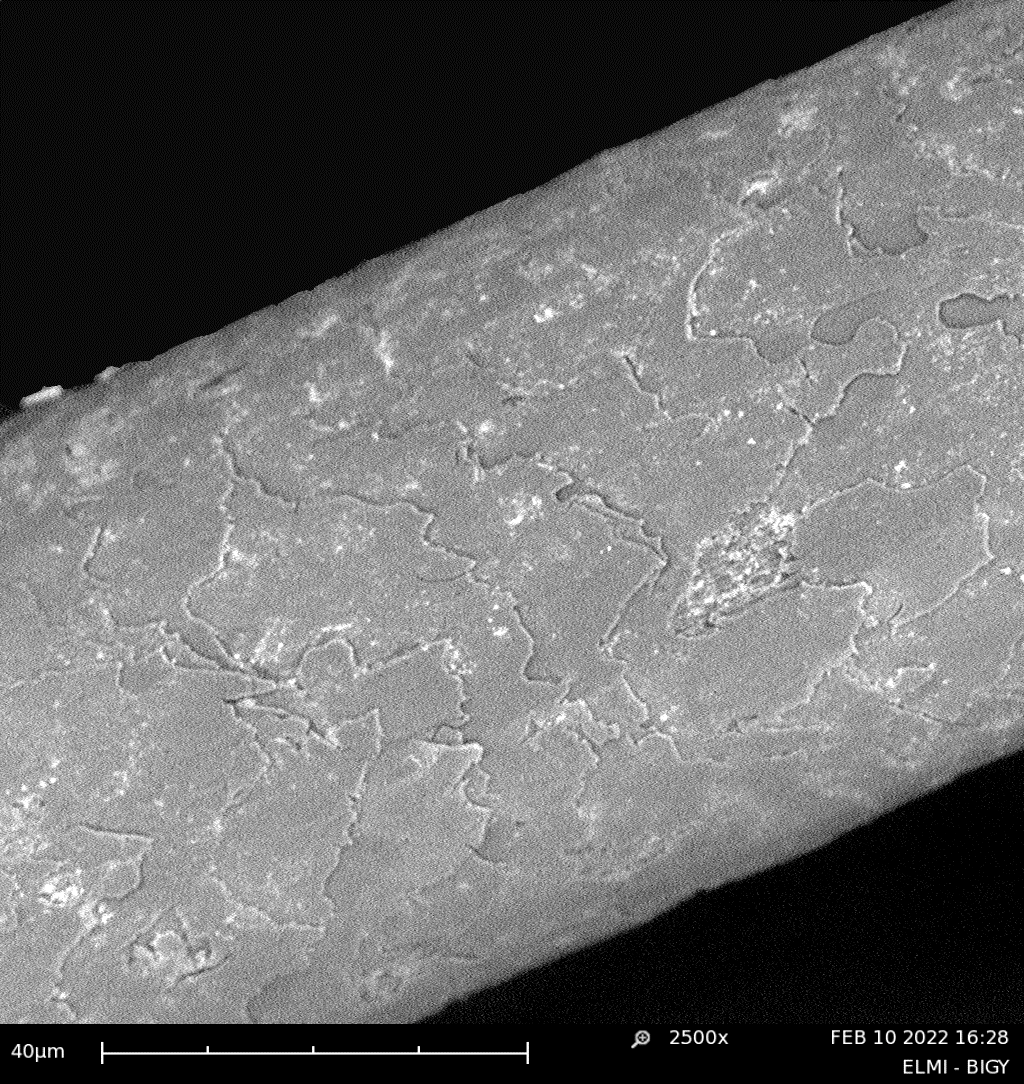 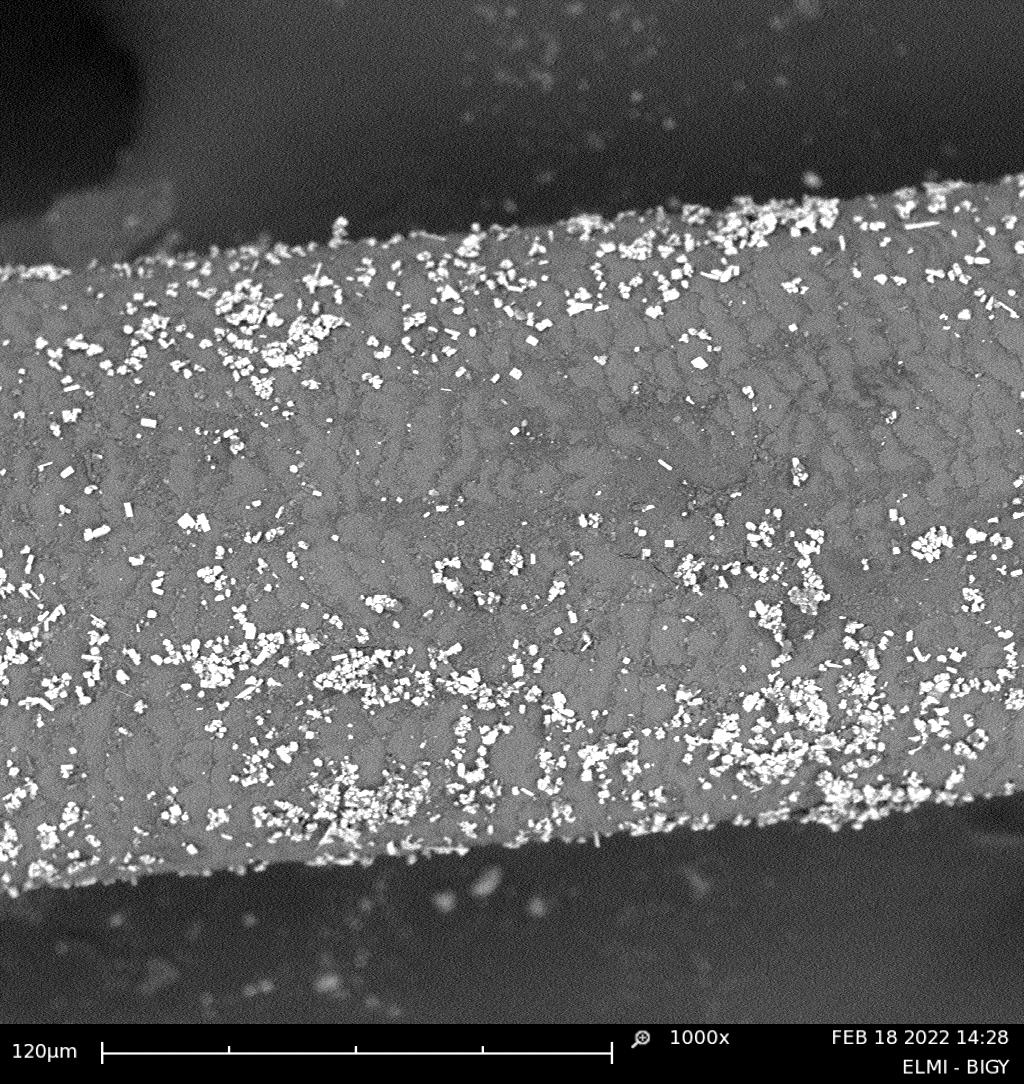 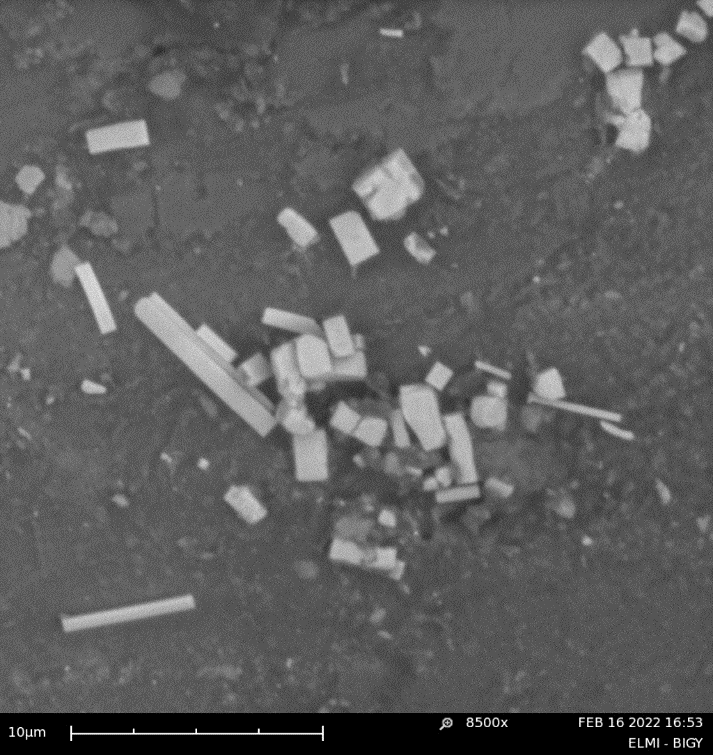 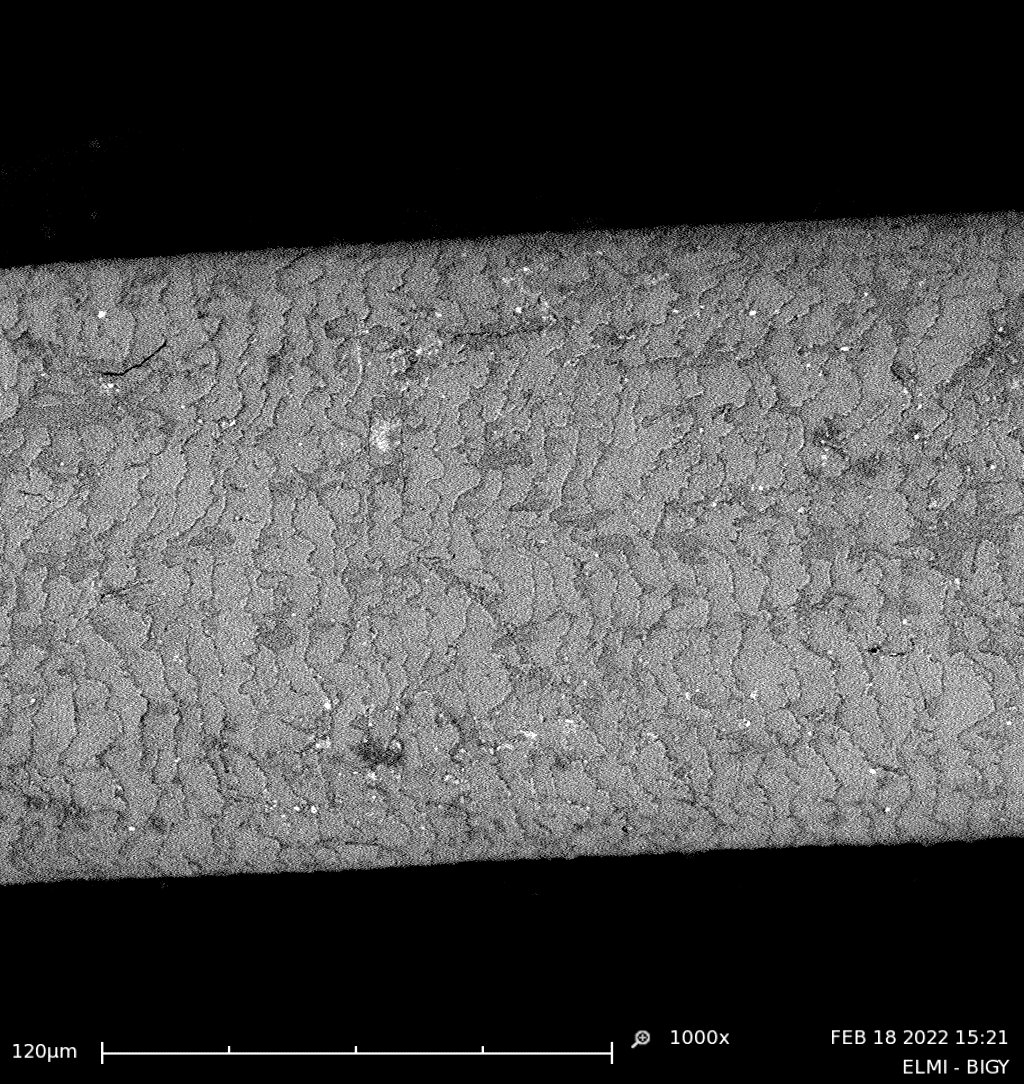 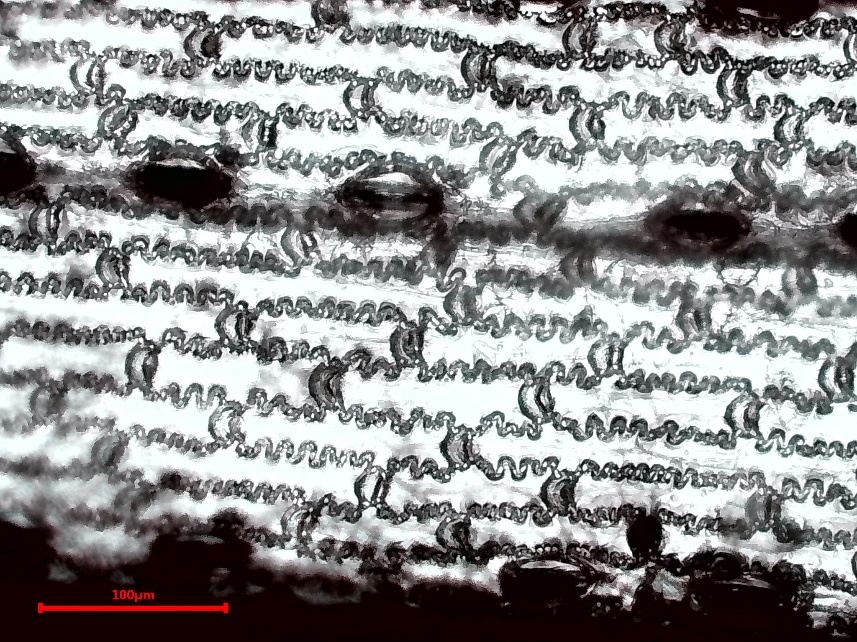 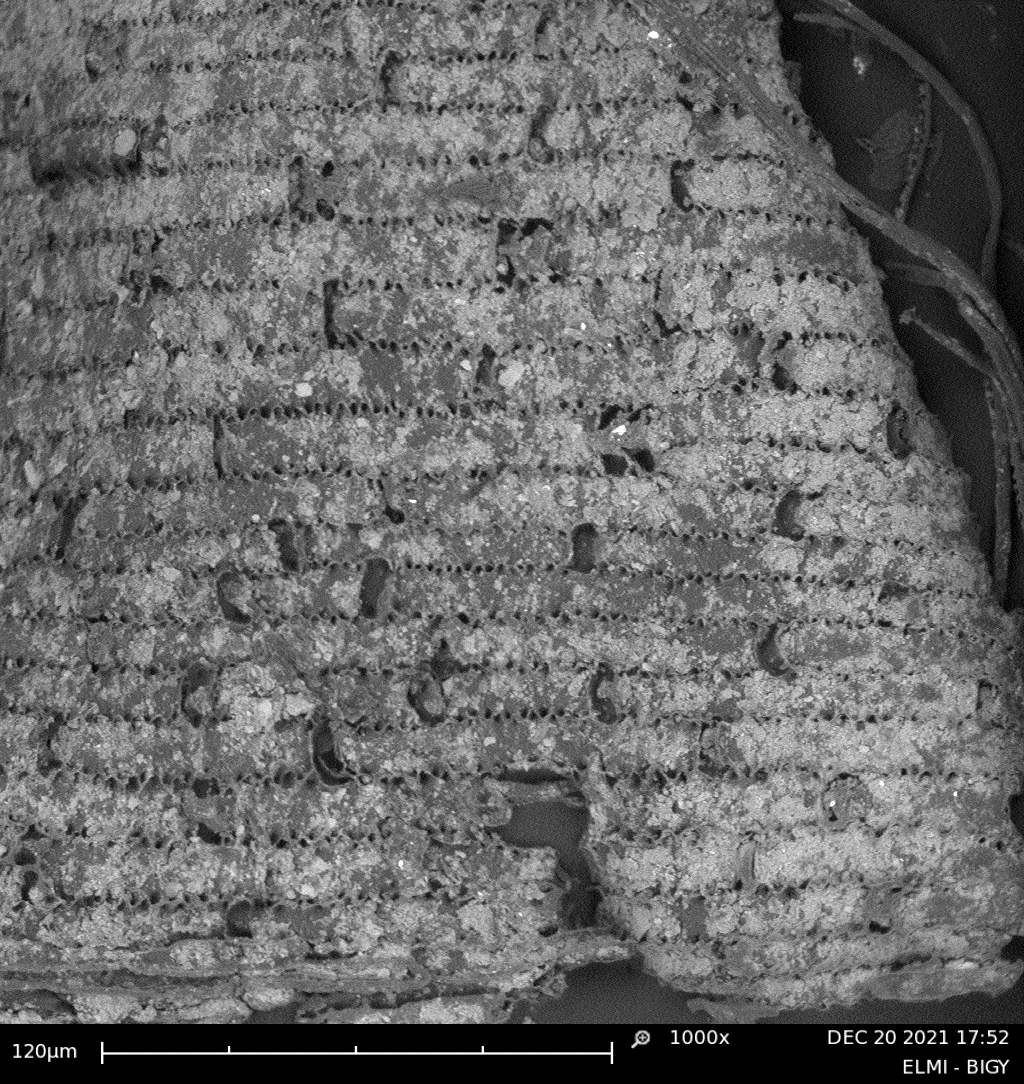 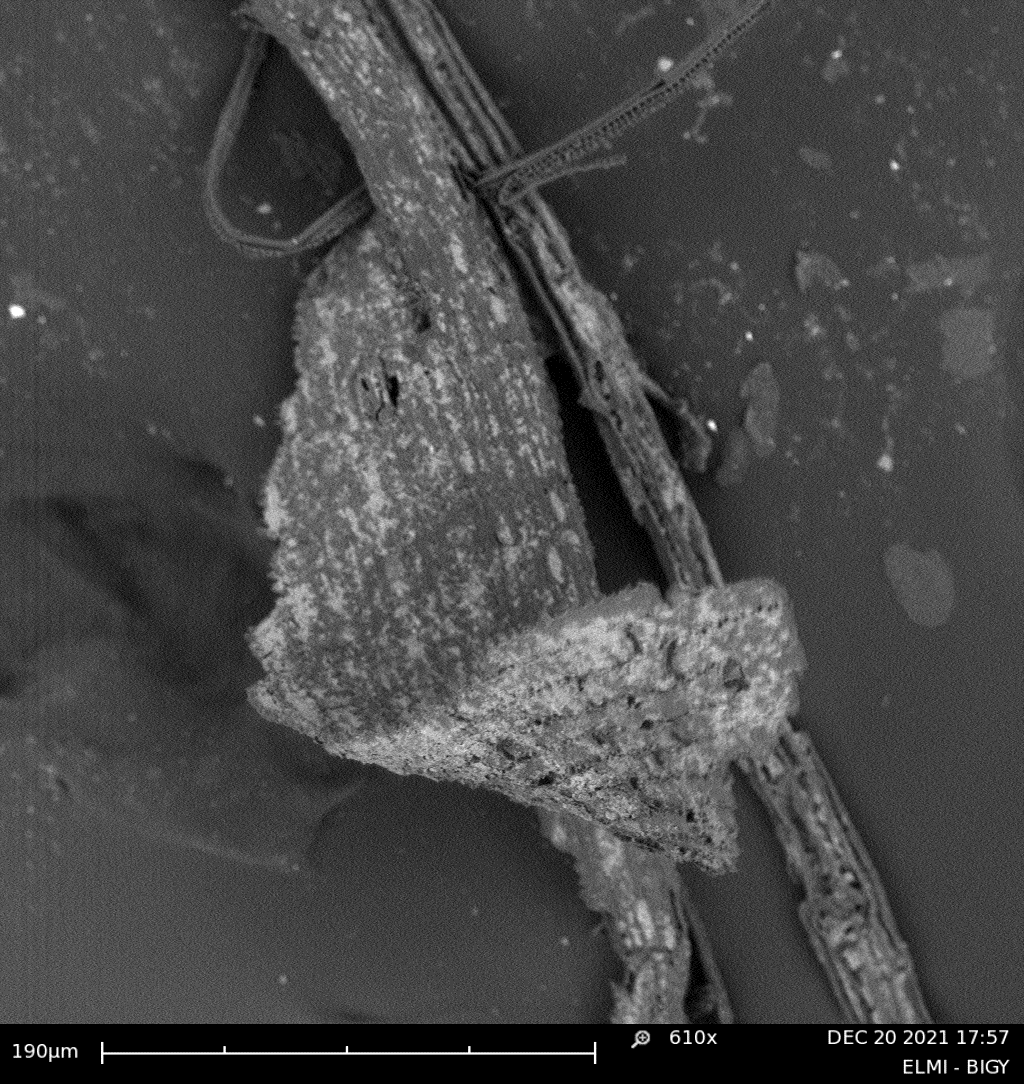 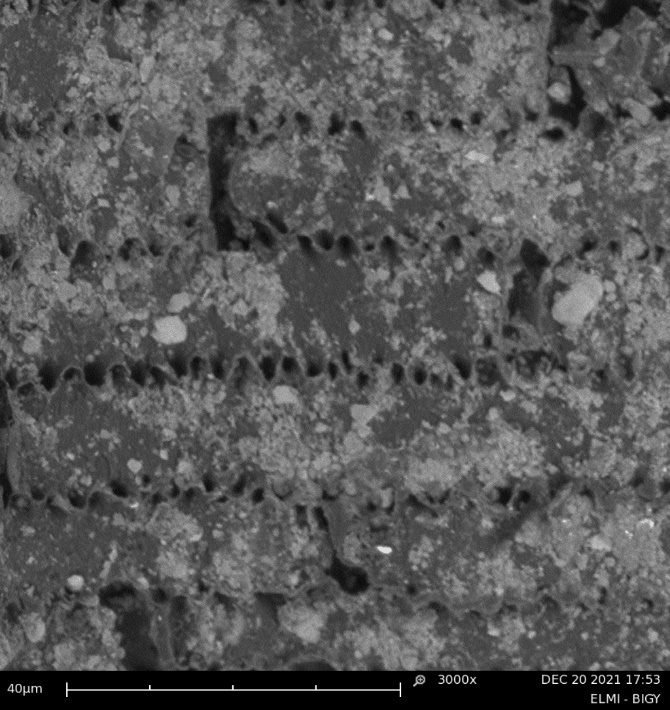 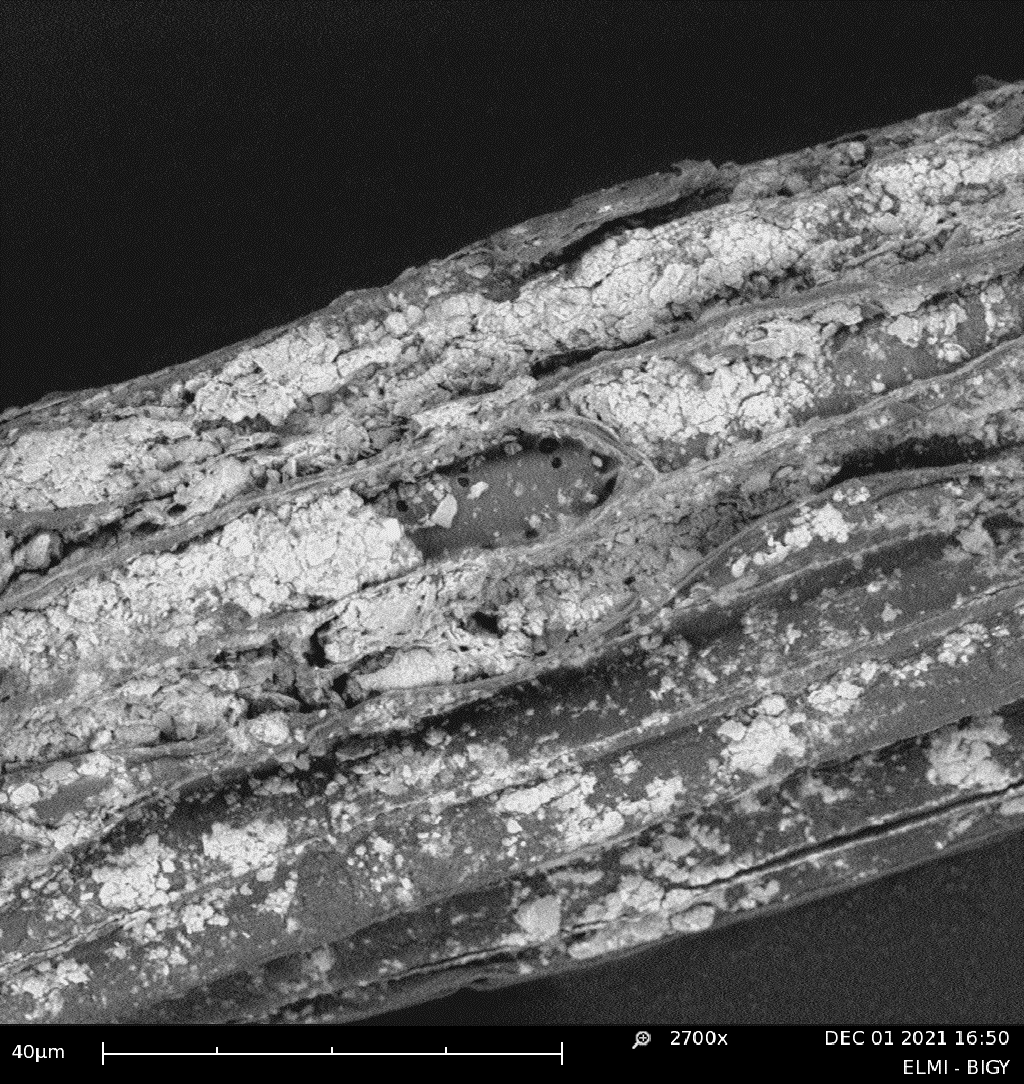 Typ chlupuPrůměr chlupu (μm)Délka chlupu (cm)Pesíky (overhair, guaid hair)150 - 30010 - 100Osiníky (guard hair, intermediate hair)50 - 1505 - 10Vlníky (underhair)do 50do 5